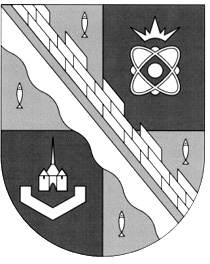 администрация МУНИЦИПАЛЬНОГО ОБРАЗОВАНИЯ                                        СОСНОВОБОРСКИЙ ГОРОДСКОЙ ОКРУГ  ЛЕНИНГРАДСКОЙ ОБЛАСТИКОМИТЕТ ФИНАНСОВРАСПОРЯЖЕНИЕот 08.04.2019  № 14-р Об утверждении порядка ведения учёта и осуществления хранения  решений налоговогооргана о взыскании налога, сбора, страхового взноса, пеней и штрафов, предусматривающего обращение взыскания на средства бюджета Сосновоборского городского округа      В целях реализации статьи 242.6 Бюджетного кодекса Российской Федерации, а также организации работы по исполнению решения налогового органа о взыскании налога, сбора, пеней и штрафов, предусматривающего обращение взыскания на средства бюджета Сосновоборского городского  округа:          1. Утвердить прилагаемый Порядок ведения учета и осуществления хранения Комитетом финансов Сосновоборского городского округа решений налогового органа о взыскании налога, сбора, страхового взноса, пеней и штрафов, предусматривающего обращение взыскания на средства бюджета   (далее - Порядок).         2. Установить, что Порядок распространяется на организацию работы по ведению учета и осуществлению хранения решений налогового органа о взыскании налога, сбора, страхового взноса, пеней и штрафов, предусматривающего обращение взыскания на средства муниципальных учреждений, лицевые счета которых открыты в Комитете финансов Сосновоборского городского округа.3.  Настоящее Распоряжение вступает в силу с момента подписания.  4. Начальнику отдела казначейского исполнения бюджета, главному бухгалтеру Уваровой И.П. довести данное распоряжение до главных распорядителей бюджетных средств.5. Настоящее распоряжение подлежит размещению на официальном сайте администрации  Сосновоборского городского округа в разделе Финансы.6. Контроль за исполнением настоящего распоряжения возложить на начальника отдела казначейского исполнения бюджета, главного бухгалтера Уварову И.П.Председатель комитета финансов                                      		    	О.Г. КозловскаяИсп. Ю.В.Блохина88136928292        								УТВЕРЖДЕНраспоряжением Комитета финансовСосновоборского городского округаот  08.04.2019  № 14-р                 (Приложение)Порядок ведения учёта и осуществления хранениярешений налогового органа о взыскании налога, сбора, страховоговзноса, пеней и штрафов, предусматривающего обращение взыскания на средства бюджета  Сосновоборского городского округаОбщие положенияНастоящий Порядок разработан в соответствии с Бюджетным кодексом Российской Федерации, Налоговым кодексом Российской Федерации и устанавливает порядок исполнения Комитетом финансов Сосновоборского городского округа (далее - Комитет) решения налогового органа о взыскании налога, сбора, пеней и штрафов за счет денежных средств, отраженных на лицевых счетах налогоплательщика (далее - Решение налогового органа).Основные термины и понятия, используемые в настоящем Порядке:
решение налогового органа - решение налогового органа о взыскании налога, сбора, пеней и штрафов, предусматривающего обращение взыскания на средства бюджета Сосновоборского городского округа (далее- местный бюджет);        должник - орган местного самоуправления Сосновоборского городского округа, муниципальные  казенные и  бюджетные учреждения Сосновоборского городского округа, которым в Комитете в установленном порядке открыт соответствующий лицевой счет и в отношении которого поступило Решение налогового органа (далее - Должник),
орган местного самоуправления  - орган, осуществляющий бюджетные полномочия главного распорядителя средств  бюджета Сосновоборского городского округа (далее – Главный распорядитель).         Основные понятия и термины, используемые в настоящем Порядке, установлены бюджетным законодательством Российской Федерации, а также законодательством Российской Федерации о налогах и сборах.Исполнение решения налогового органа осуществляется Комитетом посредством оформления документов на бумажном носителе.Порядок исполнения Комитетом Решения налогового органа2.1. Решение налогового органа поступает на регистрацию в Комитет в установленном порядке. Комитет  осуществляет регистрацию Решения налогового органа в журнале учета и регистрации решений налоговых органов (далее - Журнал) по форме приложения N 1 к настоящему порядку.        По каждому поступившему Решению налогового органа Комитетом формируется дело согласно регистрационному номеру, указанному в Журнале.        Решение налогового органа вместе с приложениями подшивается и хранится в деле. Хранение и учет поступивших в Комитет и принятых к исполнению Решений налоговых органов, иных документов, связанных с их исполнением, осуществляется Комитетом.
Основанием для возврата без исполнения поступившего Решения налогового органа, является отсутствие открытого лицевого счета Должника в Комитете.
2.2.    Не позднее пяти рабочих дней после дня регистрации  Решения налогового органа Комитет направляет должнику уведомление о поступлении Решения налогового органа (далее - уведомление) по форме приложения N 2 с приложением копии Решения налогового органа.         Копия уведомления направляется соответствующему главному распорядителю бюджетных средств, в ведении которого находится должник.Должник в течение десяти рабочих дней со дня получения уведомления представляет в Комитет, а также Главному распорядителю информацию об источнике образования задолженности и о кодах бюджетной классификации Российской Федерации, по которым должны быть произведены расходы  бюджета Сосновоборского городского округа  по исполнению Решения налогового органа применительно к бюджетной классификации Российской Федерации текущего финансового года.Для исполнения Решения налогового органа за счет средств местного бюджета должник одновременно с указанной информацией представляет в Комитет заявку на оплату расходов на перечисление в установленном порядке средств для полного либо частичного исполнения Решения налогового органа в пределах остатка ассигнований и лимитов бюджетных обязательств (далее - ЛБО) по соответствующим кодам бюджетной классификации Российской Федерации. 2.3.    При отсутствии или недостаточности соответствующих ассигнований и ЛБО для полного исполнения Решения налогового органа должник в течение десяти рабочих дней со дня получения уведомления направляет Главному распорядителю, в ведении которого он находится, в установленном порядке запрос-требование о необходимости выделения ему дополнительных ассигнований и ЛБО в целях исполнения Решения налогового органа с указанием даты его поступления в Комитет.          Копия запроса-требования, заверенная подписью руководителя должника (лица, исполняющего его обязанности), представляется Должником в течение десяти дней со дня получения уведомления в Комитет.2.4. Главный распорядитель в течение трех месяцев со дня регистрации Решения налогового органа в Комитете обеспечивает выделение ассигнований и ЛБО в соответствии с запросом-требованием.2.5.  Должник не позднее следующего рабочего дня после дня получения в установленном порядке ассигнований и ЛБО по соответствующим кодам бюджетной классификации представляет в Комитет заявку на оплату расходов на перечисление в установленном порядке средств (остатка средств) для исполнения Решения налогового органа.2.6.  При неисполнении должником требований, установленных абзацем третьим пункта 2.2 и пунктом 2.5, а также при неисполнении должником Решения налогового органа в течение трех месяцев со дня регистрации Комитет оформляет распоряжение  о приостановлении до момента устранения нарушения осуществления операций по расходованию средств на лицевых счетах Должника по форме приложения N 3, и представляет для исполнения в  отдел казначейского исполнения бюджета. Операции по расходованию средств на лицевых счетах должника подлежат приостановлению за исключением операций по исполнению исполнительных документов и Решений  налоговых органов.           После издания распоряжения Комитета отдел казначейского исполнения бюджета составляет в 4 экземплярах уведомление о приостановлении операций по расходованию средств в связи с неисполнением требований Решения налогового органа по форме приложения N 4 (далее -Уведомление о приостановлении операций).
        Один экземпляр Уведомления о приостановлении операций направляется в налоговый орган в течение 10 рабочих дней с момента приостановления операций на лицевом счете, второй передается должнику любым способом, удостоверяющим его получение, третий экземпляр передается Главному распорядителю, в ведении которого находится должник, любым способом, удостоверяющим его получение, четвертый остается в деле.2.7. Операции по лицевым счетам должника не приостанавливаются при предъявлении должником в Комитет документа, подтверждающего отмену Решения налогового органа, документа об отсрочке или о рассрочке уплаты налога, сбора, пеней и штрафов.   При предъявлении должником документа об отсрочке или о рассрочке  приостановление операций по лицевым счетам должника не  производится в  период действия  отсрочки, рассрочки  уплаты налога, сбора, пеней и штрафов.2.8. При устранении должником нарушений, ставших причиной приостановления операций по расходованию средств на его лицевых счетах, Комитет оформляет распоряжение о возобновлении осуществления операций по расходованию средств на лицевых счетах должника, исполнившего Решение налогового органа,  по форме приложения N 5, и представляет для исполнения в отдел казначейского исполнения бюджета.
        После  издания распорядительного правового акта Комитета отдел казначейского исполнения бюджета составляет в 3 экземплярах Уведомление о возобновлении осуществления  операций по расходованию средств по форме приложения N 6 (далее – Уведомление о возобновлении операций).        Один экземпляр Уведомления о возобновлении операций направляется должнику любым способом, удостоверяющим его получение, второй экземпляр передается Главному распорядителю, в ведении которого находится должник, любым способом, удостоверяющим его получение, третий остается в деле.2.9. При представлении должником заявки на оплату расходов отдел казначейского исполнения бюджета осуществляет санкционирование расходов в соответствии с Порядком санкционирования оплаты денежных обязательств получателей средств, принятым Комитетом, и формирование платежных документов и их отправку в установленном порядке.2.10. Отдел казначейского исполнения бюджета после проведения кассовой выплаты передает копию платежного поручения с отметкой об исполнении специалисту ответственному за регистрацию и хранение дел по Решениям налогового органа.
2.11.  На оригинале Решения налогового органа Комитет делает отметку о полном или частичном исполнении требований налогового органа с указанием номера, даты и суммы платежного поручения.2.12. Комитет регистрирует в Журнале номер и дату платежного поручения и подшивает копию платежного поручения в дело.2.13. При исполнении в полном объеме Решения налогового органа Комитет  уведомляет об этом налоговый орган любым возможным способом.Приложение N 1
к порядку исполнения
комитетом финансов
Сосновоборского городского округа
решения налогового органа
о взыскании налога, сбора, пени,
штрафа, предусматривающего
обращение взыскания на средства
 бюджета Сосновоборского городского округа
    
Журнал учета и регистрации решений налоговых органовПриложение N 2
к порядку исполнения
комитетом финансов
Сосновоборского городского округа
решения налогового органа
о взыскании налога, сбора, пени,
штрафа, предусматривающего
обращение взыскания на средства
 бюджета Сосновоборского 
городского округа

и необходимости представления в Комитет финансов и ГРБС  в течение 10 рабочих дней со дня получения настоящего уведомления следующих документов:

- информации об источнике образования задолженности о кодах бюджетной классификации Российской Федерации, по которым должны быть произведены расходы бюджета по исполнению решения налогового органа применительно к бюджетной классификации Российской Федерации текущего финансового;

- заявки на оплату расходов на перечисление средств в размере полного либо частичного исполнения решения налогового органа в пределах бюджетных ассигнований и лимитов бюджетных обязательств, по соответствующим кодам бюджетной классификации Российской Федерации;

- при отсутствии или недостаточности соответствующих бюджетных ассигнований и лимитов бюджетных обязательств для полного исполнения Решения налогового органа главному распорядителю, в ведении которого находится должник, оригинал запроса-требования о необходимости выделения ему дополнительных бюджетных ассигнований и ЛБО, а копию запроса-требования, заверенную подписью руководителя Должника (лица, исполняющего его обязанности) в комитет финансов Сосновоборского городского округа.

В случае неисполнения решения налогового органа о взыскании налога, сбора, пени, штрафа, предусматривающего обращение взыскания на средства бюджета Сосновоборского городского округа, операции по расходованию средств на лицевых счетах будут приостановлены комитетом финансов Сосновоборского городского округа до момента устранения нарушения.
Приложение N 3
к порядку исполнения
комитетом финансов
Сосновоборского городского округа
решения налогового органа
о взыскании налога, сбора, пени,
штрафа, предусматривающего
обращение взыскания на средства
бюджета Сосновоборского 
городского округаПриложение N 4
к порядку исполнения
комитетом финансов
Сосновоборского городскогоокруга
решения налогового органа
о взыскании налога, сбора, пени,
штрафа, предусматривающего
обращение взыскания на средства
 бюджета Сосновоборского 
городского округа
Приложение N 5
к порядку исполнения
комитетом финансов
Сосновоборского городского округа решения налогового органа
о взыскании налога, сбора, пени,
штрафа, предусматривающего
обращение взыскания на средства
 бюджета Сосновоборского 
городского округа
Приложение N 6
к порядку исполнения
комитетом финансов
Сосновоборского городского округа
решения налогового органа
о взыскании налога, сбора, пени,
штрафа, предусматривающего
обращение взыскания на средства
 бюджета Сосновоборского
городского округа)
N п/п Вх. N Дата поступ-
ления решения налого-
вого органа Решение (N, дата, наиме-
нование налого-
вого органа)Наиме-
нование должника Сумма, взыски-
ваемая по решению налого-
вого органа Уведом-
ление о поступ-
лении решения налого-
вого органа (дата, N)Возврат решения налого-
вого органа (дата, N)Запрос-
требо-
вание (дата, N)Уведом-
ление о приос-
танов-
лении операций Уведом-
ление о возоб-
новле-
нии опера-
ций Приоста-
новле-
ние испол-
нения решения налого-
вого органа (дата, N)Испол-
нено (дата, N)1 2 3 4 5 6 7 8 9 10 11 12 13 (наименование и адрес должника)Уведомление Уведомление N N N от ""20 года года года о поступлении решения налогового органа о поступлении решения налогового органа о поступлении решения налогового органа о поступлении решения налогового органа о поступлении решения налогового органа о поступлении решения налогового органа о поступлении решения налогового органа о поступлении решения налогового органа о поступлении решения налогового органа о поступлении решения налогового органа о поступлении решения налогового органа о поступлении решения налогового органа о поступлении решения налогового органа о поступлении решения налогового органа о поступлении решения налогового органа о поступлении решения налогового органа о поступлении решения налогового органа о поступлении решения налогового органа о поступлении решения налогового органа о поступлении решения налогового органа Во исполнение распоряжения комитета финансов Сосновоборского городского округа  от Во исполнение распоряжения комитета финансов Сосновоборского городского округа  от Во исполнение распоряжения комитета финансов Сосновоборского городского округа  от Во исполнение распоряжения комитета финансов Сосновоборского городского округа  от Во исполнение распоряжения комитета финансов Сосновоборского городского округа  от Во исполнение распоряжения комитета финансов Сосновоборского городского округа  от Во исполнение распоряжения комитета финансов Сосновоборского городского округа  от Во исполнение распоряжения комитета финансов Сосновоборского городского округа  от Во исполнение распоряжения комитета финансов Сосновоборского городского округа  от Во исполнение распоряжения комитета финансов Сосновоборского городского округа  от Во исполнение распоряжения комитета финансов Сосновоборского городского округа  от Во исполнение распоряжения комитета финансов Сосновоборского городского округа  от Во исполнение распоряжения комитета финансов Сосновоборского городского округа  от Во исполнение распоряжения комитета финансов Сосновоборского городского округа  от Во исполнение распоряжения комитета финансов Сосновоборского городского округа  от ""20 года N года N "Об утверждении Порядка исполнения комитетом финансов Сосновоборского городского округа"Об утверждении Порядка исполнения комитетом финансов Сосновоборского городского округа"Об утверждении Порядка исполнения комитетом финансов Сосновоборского городского округа"Об утверждении Порядка исполнения комитетом финансов Сосновоборского городского округа"Об утверждении Порядка исполнения комитетом финансов Сосновоборского городского округа"Об утверждении Порядка исполнения комитетом финансов Сосновоборского городского округа"Об утверждении Порядка исполнения комитетом финансов Сосновоборского городского округа"Об утверждении Порядка исполнения комитетом финансов Сосновоборского городского округа"Об утверждении Порядка исполнения комитетом финансов Сосновоборского городского округа"Об утверждении Порядка исполнения комитетом финансов Сосновоборского городского округа"Об утверждении Порядка исполнения комитетом финансов Сосновоборского городского округа"Об утверждении Порядка исполнения комитетом финансов Сосновоборского городского округа"Об утверждении Порядка исполнения комитетом финансов Сосновоборского городского округа"Об утверждении Порядка исполнения комитетом финансов Сосновоборского городского округа"Об утверждении Порядка исполнения комитетом финансов Сосновоборского городского округарешения налогового органа о взыскании налога, сбора, пеней, штрафов предусматривающего обращение взыскания на средства  бюджета Сосновоборского городского округа»  комитет финансов Сосновоборского городского округа уведомляет о поступлении решения налогового органа:решения налогового органа о взыскании налога, сбора, пеней, штрафов предусматривающего обращение взыскания на средства  бюджета Сосновоборского городского округа»  комитет финансов Сосновоборского городского округа уведомляет о поступлении решения налогового органа:решения налогового органа о взыскании налога, сбора, пеней, штрафов предусматривающего обращение взыскания на средства  бюджета Сосновоборского городского округа»  комитет финансов Сосновоборского городского округа уведомляет о поступлении решения налогового органа:решения налогового органа о взыскании налога, сбора, пеней, штрафов предусматривающего обращение взыскания на средства  бюджета Сосновоборского городского округа»  комитет финансов Сосновоборского городского округа уведомляет о поступлении решения налогового органа:решения налогового органа о взыскании налога, сбора, пеней, штрафов предусматривающего обращение взыскания на средства  бюджета Сосновоборского городского округа»  комитет финансов Сосновоборского городского округа уведомляет о поступлении решения налогового органа:решения налогового органа о взыскании налога, сбора, пеней, штрафов предусматривающего обращение взыскания на средства  бюджета Сосновоборского городского округа»  комитет финансов Сосновоборского городского округа уведомляет о поступлении решения налогового органа:решения налогового органа о взыскании налога, сбора, пеней, штрафов предусматривающего обращение взыскания на средства  бюджета Сосновоборского городского округа»  комитет финансов Сосновоборского городского округа уведомляет о поступлении решения налогового органа:решения налогового органа о взыскании налога, сбора, пеней, штрафов предусматривающего обращение взыскания на средства  бюджета Сосновоборского городского округа»  комитет финансов Сосновоборского городского округа уведомляет о поступлении решения налогового органа:решения налогового органа о взыскании налога, сбора, пеней, штрафов предусматривающего обращение взыскания на средства  бюджета Сосновоборского городского округа»  комитет финансов Сосновоборского городского округа уведомляет о поступлении решения налогового органа:решения налогового органа о взыскании налога, сбора, пеней, штрафов предусматривающего обращение взыскания на средства  бюджета Сосновоборского городского округа»  комитет финансов Сосновоборского городского округа уведомляет о поступлении решения налогового органа:решения налогового органа о взыскании налога, сбора, пеней, штрафов предусматривающего обращение взыскания на средства  бюджета Сосновоборского городского округа»  комитет финансов Сосновоборского городского округа уведомляет о поступлении решения налогового органа:решения налогового органа о взыскании налога, сбора, пеней, штрафов предусматривающего обращение взыскания на средства  бюджета Сосновоборского городского округа»  комитет финансов Сосновоборского городского округа уведомляет о поступлении решения налогового органа:решения налогового органа о взыскании налога, сбора, пеней, штрафов предусматривающего обращение взыскания на средства  бюджета Сосновоборского городского округа»  комитет финансов Сосновоборского городского округа уведомляет о поступлении решения налогового органа:решения налогового органа о взыскании налога, сбора, пеней, штрафов предусматривающего обращение взыскания на средства  бюджета Сосновоборского городского округа»  комитет финансов Сосновоборского городского округа уведомляет о поступлении решения налогового органа:решения налогового органа о взыскании налога, сбора, пеней, штрафов предусматривающего обращение взыскания на средства  бюджета Сосновоборского городского округа»  комитет финансов Сосновоборского городского округа уведомляет о поступлении решения налогового органа:решения налогового органа о взыскании налога, сбора, пеней, штрафов предусматривающего обращение взыскания на средства  бюджета Сосновоборского городского округа»  комитет финансов Сосновоборского городского округа уведомляет о поступлении решения налогового органа:решения налогового органа о взыскании налога, сбора, пеней, штрафов предусматривающего обращение взыскания на средства  бюджета Сосновоборского городского округа»  комитет финансов Сосновоборского городского округа уведомляет о поступлении решения налогового органа:решения налогового органа о взыскании налога, сбора, пеней, штрафов предусматривающего обращение взыскания на средства  бюджета Сосновоборского городского округа»  комитет финансов Сосновоборского городского округа уведомляет о поступлении решения налогового органа:решения налогового органа о взыскании налога, сбора, пеней, штрафов предусматривающего обращение взыскания на средства  бюджета Сосновоборского городского округа»  комитет финансов Сосновоборского городского округа уведомляет о поступлении решения налогового органа:решения налогового органа о взыскании налога, сбора, пеней, штрафов предусматривающего обращение взыскания на средства  бюджета Сосновоборского городского округа»  комитет финансов Сосновоборского городского округа уведомляет о поступлении решения налогового органа:N Дата поступления Наименование налогового Решение налогового органа п/п решения налогового органа органа/номер и дата почтового уведомления номер и дата выдачи 1 2 3 4 Приложение: Копия решения налогового органа на Приложение: Копия решения налогового органа на листах.листах.Председатель комитета финансов (подпись)(подпись)(расшифровка подписи)КОМИТЕТ ФИНАНСОВ СОСНОВОБОРСКОГО ГОРОДСКОГО ОКРУГА

РАСПОРЯЖЕНИЕКОМИТЕТ ФИНАНСОВ СОСНОВОБОРСКОГО ГОРОДСКОГО ОКРУГА

РАСПОРЯЖЕНИЕКОМИТЕТ ФИНАНСОВ СОСНОВОБОРСКОГО ГОРОДСКОГО ОКРУГА

РАСПОРЯЖЕНИЕКОМИТЕТ ФИНАНСОВ СОСНОВОБОРСКОГО ГОРОДСКОГО ОКРУГА

РАСПОРЯЖЕНИЕКОМИТЕТ ФИНАНСОВ СОСНОВОБОРСКОГО ГОРОДСКОГО ОКРУГА

РАСПОРЯЖЕНИЕКОМИТЕТ ФИНАНСОВ СОСНОВОБОРСКОГО ГОРОДСКОГО ОКРУГА

РАСПОРЯЖЕНИЕКОМИТЕТ ФИНАНСОВ СОСНОВОБОРСКОГО ГОРОДСКОГО ОКРУГА

РАСПОРЯЖЕНИЕКОМИТЕТ ФИНАНСОВ СОСНОВОБОРСКОГО ГОРОДСКОГО ОКРУГА

РАСПОРЯЖЕНИЕКОМИТЕТ ФИНАНСОВ СОСНОВОБОРСКОГО ГОРОДСКОГО ОКРУГА

РАСПОРЯЖЕНИЕКОМИТЕТ ФИНАНСОВ СОСНОВОБОРСКОГО ГОРОДСКОГО ОКРУГА

РАСПОРЯЖЕНИЕКОМИТЕТ ФИНАНСОВ СОСНОВОБОРСКОГО ГОРОДСКОГО ОКРУГА

РАСПОРЯЖЕНИЕКОМИТЕТ ФИНАНСОВ СОСНОВОБОРСКОГО ГОРОДСКОГО ОКРУГА

РАСПОРЯЖЕНИЕКОМИТЕТ ФИНАНСОВ СОСНОВОБОРСКОГО ГОРОДСКОГО ОКРУГА

РАСПОРЯЖЕНИЕКОМИТЕТ ФИНАНСОВ СОСНОВОБОРСКОГО ГОРОДСКОГО ОКРУГА

РАСПОРЯЖЕНИЕКОМИТЕТ ФИНАНСОВ СОСНОВОБОРСКОГО ГОРОДСКОГО ОКРУГА

РАСПОРЯЖЕНИЕКОМИТЕТ ФИНАНСОВ СОСНОВОБОРСКОГО ГОРОДСКОГО ОКРУГА

РАСПОРЯЖЕНИЕКОМИТЕТ ФИНАНСОВ СОСНОВОБОРСКОГО ГОРОДСКОГО ОКРУГА

РАСПОРЯЖЕНИЕКОМИТЕТ ФИНАНСОВ СОСНОВОБОРСКОГО ГОРОДСКОГО ОКРУГА

РАСПОРЯЖЕНИЕКОМИТЕТ ФИНАНСОВ СОСНОВОБОРСКОГО ГОРОДСКОГО ОКРУГА

РАСПОРЯЖЕНИЕКОМИТЕТ ФИНАНСОВ СОСНОВОБОРСКОГО ГОРОДСКОГО ОКРУГА

РАСПОРЯЖЕНИЕКОМИТЕТ ФИНАНСОВ СОСНОВОБОРСКОГО ГОРОДСКОГО ОКРУГА

РАСПОРЯЖЕНИЕКОМИТЕТ ФИНАНСОВ СОСНОВОБОРСКОГО ГОРОДСКОГО ОКРУГА

РАСПОРЯЖЕНИЕКОМИТЕТ ФИНАНСОВ СОСНОВОБОРСКОГО ГОРОДСКОГО ОКРУГА

РАСПОРЯЖЕНИЕКОМИТЕТ ФИНАНСОВ СОСНОВОБОРСКОГО ГОРОДСКОГО ОКРУГА

РАСПОРЯЖЕНИЕКОМИТЕТ ФИНАНСОВ СОСНОВОБОРСКОГО ГОРОДСКОГО ОКРУГА

РАСПОРЯЖЕНИЕКОМИТЕТ ФИНАНСОВ СОСНОВОБОРСКОГО ГОРОДСКОГО ОКРУГА

РАСПОРЯЖЕНИЕКОМИТЕТ ФИНАНСОВ СОСНОВОБОРСКОГО ГОРОДСКОГО ОКРУГА

РАСПОРЯЖЕНИЕКОМИТЕТ ФИНАНСОВ СОСНОВОБОРСКОГО ГОРОДСКОГО ОКРУГА

РАСПОРЯЖЕНИЕКОМИТЕТ ФИНАНСОВ СОСНОВОБОРСКОГО ГОРОДСКОГО ОКРУГА

РАСПОРЯЖЕНИЕот """20 г.г.N N О приостановлении операций по расходованию средств в связи с неисполнением требований решения налогового органаО приостановлении операций по расходованию средств в связи с неисполнением требований решения налогового органаО приостановлении операций по расходованию средств в связи с неисполнением требований решения налогового органаО приостановлении операций по расходованию средств в связи с неисполнением требований решения налогового органаО приостановлении операций по расходованию средств в связи с неисполнением требований решения налогового органаО приостановлении операций по расходованию средств в связи с неисполнением требований решения налогового органаО приостановлении операций по расходованию средств в связи с неисполнением требований решения налогового органаО приостановлении операций по расходованию средств в связи с неисполнением требований решения налогового органаО приостановлении операций по расходованию средств в связи с неисполнением требований решения налогового органаО приостановлении операций по расходованию средств в связи с неисполнением требований решения налогового органаО приостановлении операций по расходованию средств в связи с неисполнением требований решения налогового органаО приостановлении операций по расходованию средств в связи с неисполнением требований решения налогового органаО приостановлении операций по расходованию средств в связи с неисполнением требований решения налогового органаО приостановлении операций по расходованию средств в связи с неисполнением требований решения налогового органаО приостановлении операций по расходованию средств в связи с неисполнением требований решения налогового органаО приостановлении операций по расходованию средств в связи с неисполнением требований решения налогового органаВо исполнение распоряжения  комитета финансов Сосновоборского городского округа  от Во исполнение распоряжения  комитета финансов Сосновоборского городского округа  от Во исполнение распоряжения  комитета финансов Сосновоборского городского округа  от Во исполнение распоряжения  комитета финансов Сосновоборского городского округа  от Во исполнение распоряжения  комитета финансов Сосновоборского городского округа  от Во исполнение распоряжения  комитета финансов Сосновоборского городского округа  от Во исполнение распоряжения  комитета финансов Сосновоборского городского округа  от Во исполнение распоряжения  комитета финансов Сосновоборского городского округа  от Во исполнение распоряжения  комитета финансов Сосновоборского городского округа  от Во исполнение распоряжения  комитета финансов Сосновоборского городского округа  от Во исполнение распоряжения  комитета финансов Сосновоборского городского округа  от Во исполнение распоряжения  комитета финансов Сосновоборского городского округа  от Во исполнение распоряжения  комитета финансов Сосновоборского городского округа  от Во исполнение распоряжения  комитета финансов Сосновоборского городского округа  от Во исполнение распоряжения  комитета финансов Сосновоборского городского округа  от Во исполнение распоряжения  комитета финансов Сосновоборского городского округа  от Во исполнение распоряжения  комитета финансов Сосновоборского городского округа  от Во исполнение распоряжения  комитета финансов Сосновоборского городского округа  от Во исполнение распоряжения  комитета финансов Сосновоборского городского округа  от Во исполнение распоряжения  комитета финансов Сосновоборского городского округа  от Во исполнение распоряжения  комитета финансов Сосновоборского городского округа  от Во исполнение распоряжения  комитета финансов Сосновоборского городского округа  от """20 года N года N года N года N "Об утверждении Порядка исполнения комитетом финансов Сосновоборского городского округа  "Об утверждении Порядка исполнения комитетом финансов Сосновоборского городского округа  "Об утверждении Порядка исполнения комитетом финансов Сосновоборского городского округа  "Об утверждении Порядка исполнения комитетом финансов Сосновоборского городского округа  "Об утверждении Порядка исполнения комитетом финансов Сосновоборского городского округа  "Об утверждении Порядка исполнения комитетом финансов Сосновоборского городского округа  "Об утверждении Порядка исполнения комитетом финансов Сосновоборского городского округа  "Об утверждении Порядка исполнения комитетом финансов Сосновоборского городского округа  "Об утверждении Порядка исполнения комитетом финансов Сосновоборского городского округа  "Об утверждении Порядка исполнения комитетом финансов Сосновоборского городского округа  "Об утверждении Порядка исполнения комитетом финансов Сосновоборского городского округа  "Об утверждении Порядка исполнения комитетом финансов Сосновоборского городского округа  "Об утверждении Порядка исполнения комитетом финансов Сосновоборского городского округа  "Об утверждении Порядка исполнения комитетом финансов Сосновоборского городского округа  "Об утверждении Порядка исполнения комитетом финансов Сосновоборского городского округа  "Об утверждении Порядка исполнения комитетом финансов Сосновоборского городского округа  "Об утверждении Порядка исполнения комитетом финансов Сосновоборского городского округа  "Об утверждении Порядка исполнения комитетом финансов Сосновоборского городского округа  "Об утверждении Порядка исполнения комитетом финансов Сосновоборского городского округа  "Об утверждении Порядка исполнения комитетом финансов Сосновоборского городского округа  "Об утверждении Порядка исполнения комитетом финансов Сосновоборского городского округа  "Об утверждении Порядка исполнения комитетом финансов Сосновоборского городского округа  решения налогового органа о взыскании налога, сбора, пеней, штрафов предусматривающего обращение взыскания на средства бюджета Сосновоборского городского округа":решения налогового органа о взыскании налога, сбора, пеней, штрафов предусматривающего обращение взыскания на средства бюджета Сосновоборского городского округа":решения налогового органа о взыскании налога, сбора, пеней, штрафов предусматривающего обращение взыскания на средства бюджета Сосновоборского городского округа":решения налогового органа о взыскании налога, сбора, пеней, штрафов предусматривающего обращение взыскания на средства бюджета Сосновоборского городского округа":решения налогового органа о взыскании налога, сбора, пеней, штрафов предусматривающего обращение взыскания на средства бюджета Сосновоборского городского округа":решения налогового органа о взыскании налога, сбора, пеней, штрафов предусматривающего обращение взыскания на средства бюджета Сосновоборского городского округа":решения налогового органа о взыскании налога, сбора, пеней, штрафов предусматривающего обращение взыскания на средства бюджета Сосновоборского городского округа":решения налогового органа о взыскании налога, сбора, пеней, штрафов предусматривающего обращение взыскания на средства бюджета Сосновоборского городского округа":решения налогового органа о взыскании налога, сбора, пеней, штрафов предусматривающего обращение взыскания на средства бюджета Сосновоборского городского округа":решения налогового органа о взыскании налога, сбора, пеней, штрафов предусматривающего обращение взыскания на средства бюджета Сосновоборского городского округа":решения налогового органа о взыскании налога, сбора, пеней, штрафов предусматривающего обращение взыскания на средства бюджета Сосновоборского городского округа":решения налогового органа о взыскании налога, сбора, пеней, штрафов предусматривающего обращение взыскания на средства бюджета Сосновоборского городского округа":решения налогового органа о взыскании налога, сбора, пеней, штрафов предусматривающего обращение взыскания на средства бюджета Сосновоборского городского округа":решения налогового органа о взыскании налога, сбора, пеней, штрафов предусматривающего обращение взыскания на средства бюджета Сосновоборского городского округа":решения налогового органа о взыскании налога, сбора, пеней, штрафов предусматривающего обращение взыскания на средства бюджета Сосновоборского городского округа":решения налогового органа о взыскании налога, сбора, пеней, штрафов предусматривающего обращение взыскания на средства бюджета Сосновоборского городского округа":решения налогового органа о взыскании налога, сбора, пеней, штрафов предусматривающего обращение взыскания на средства бюджета Сосновоборского городского округа":решения налогового органа о взыскании налога, сбора, пеней, штрафов предусматривающего обращение взыскания на средства бюджета Сосновоборского городского округа":решения налогового органа о взыскании налога, сбора, пеней, штрафов предусматривающего обращение взыскания на средства бюджета Сосновоборского городского округа":решения налогового органа о взыскании налога, сбора, пеней, штрафов предусматривающего обращение взыскания на средства бюджета Сосновоборского городского округа":решения налогового органа о взыскании налога, сбора, пеней, штрафов предусматривающего обращение взыскания на средства бюджета Сосновоборского городского округа":решения налогового органа о взыскании налога, сбора, пеней, штрафов предусматривающего обращение взыскания на средства бюджета Сосновоборского городского округа":решения налогового органа о взыскании налога, сбора, пеней, штрафов предусматривающего обращение взыскания на средства бюджета Сосновоборского городского округа":решения налогового органа о взыскании налога, сбора, пеней, штрафов предусматривающего обращение взыскания на средства бюджета Сосновоборского городского округа":решения налогового органа о взыскании налога, сбора, пеней, штрафов предусматривающего обращение взыскания на средства бюджета Сосновоборского городского округа":решения налогового органа о взыскании налога, сбора, пеней, штрафов предусматривающего обращение взыскания на средства бюджета Сосновоборского городского округа":решения налогового органа о взыскании налога, сбора, пеней, штрафов предусматривающего обращение взыскания на средства бюджета Сосновоборского городского округа":решения налогового органа о взыскании налога, сбора, пеней, штрафов предусматривающего обращение взыскания на средства бюджета Сосновоборского городского округа":решения налогового органа о взыскании налога, сбора, пеней, штрафов предусматривающего обращение взыскания на средства бюджета Сосновоборского городского округа":1. В связи с неисполнением требований решения налогового органа 1. В связи с неисполнением требований решения налогового органа 1. В связи с неисполнением требований решения налогового органа 1. В связи с неисполнением требований решения налогового органа 1. В связи с неисполнением требований решения налогового органа 1. В связи с неисполнением требований решения налогового органа 1. В связи с неисполнением требований решения налогового органа 1. В связи с неисполнением требований решения налогового органа 1. В связи с неисполнением требований решения налогового органа 1. В связи с неисполнением требований решения налогового органа 1. В связи с неисполнением требований решения налогового органа 1. В связи с неисполнением требований решения налогового органа 1. В связи с неисполнением требований решения налогового органа 1. В связи с неисполнением требований решения налогового органа 1. В связи с неисполнением требований решения налогового органа 1. В связи с неисполнением требований решения налогового органа 1. В связи с неисполнением требований решения налогового органа 1. В связи с неисполнением требований решения налогового органа 1. В связи с неисполнением требований решения налогового органа (реквизиты решения налогового органа)(реквизиты решения налогового органа)(реквизиты решения налогового органа)(реквизиты решения налогового органа)(реквизиты решения налогового органа)(реквизиты решения налогового органа)(реквизиты решения налогового органа)(реквизиты решения налогового органа)(реквизиты решения налогового органа)(реквизиты решения налогового органа)на основании статьи 242.6 Бюджетного кодекса Российской Федерации приостановить операции по расходованию средств (за исключением операций по исполнению на основании статьи 242.6 Бюджетного кодекса Российской Федерации приостановить операции по расходованию средств (за исключением операций по исполнению на основании статьи 242.6 Бюджетного кодекса Российской Федерации приостановить операции по расходованию средств (за исключением операций по исполнению на основании статьи 242.6 Бюджетного кодекса Российской Федерации приостановить операции по расходованию средств (за исключением операций по исполнению на основании статьи 242.6 Бюджетного кодекса Российской Федерации приостановить операции по расходованию средств (за исключением операций по исполнению на основании статьи 242.6 Бюджетного кодекса Российской Федерации приостановить операции по расходованию средств (за исключением операций по исполнению на основании статьи 242.6 Бюджетного кодекса Российской Федерации приостановить операции по расходованию средств (за исключением операций по исполнению на основании статьи 242.6 Бюджетного кодекса Российской Федерации приостановить операции по расходованию средств (за исключением операций по исполнению на основании статьи 242.6 Бюджетного кодекса Российской Федерации приостановить операции по расходованию средств (за исключением операций по исполнению на основании статьи 242.6 Бюджетного кодекса Российской Федерации приостановить операции по расходованию средств (за исключением операций по исполнению на основании статьи 242.6 Бюджетного кодекса Российской Федерации приостановить операции по расходованию средств (за исключением операций по исполнению на основании статьи 242.6 Бюджетного кодекса Российской Федерации приостановить операции по расходованию средств (за исключением операций по исполнению на основании статьи 242.6 Бюджетного кодекса Российской Федерации приостановить операции по расходованию средств (за исключением операций по исполнению на основании статьи 242.6 Бюджетного кодекса Российской Федерации приостановить операции по расходованию средств (за исключением операций по исполнению на основании статьи 242.6 Бюджетного кодекса Российской Федерации приостановить операции по расходованию средств (за исключением операций по исполнению на основании статьи 242.6 Бюджетного кодекса Российской Федерации приостановить операции по расходованию средств (за исключением операций по исполнению на основании статьи 242.6 Бюджетного кодекса Российской Федерации приостановить операции по расходованию средств (за исключением операций по исполнению на основании статьи 242.6 Бюджетного кодекса Российской Федерации приостановить операции по расходованию средств (за исключением операций по исполнению на основании статьи 242.6 Бюджетного кодекса Российской Федерации приостановить операции по расходованию средств (за исключением операций по исполнению на основании статьи 242.6 Бюджетного кодекса Российской Федерации приостановить операции по расходованию средств (за исключением операций по исполнению на основании статьи 242.6 Бюджетного кодекса Российской Федерации приостановить операции по расходованию средств (за исключением операций по исполнению на основании статьи 242.6 Бюджетного кодекса Российской Федерации приостановить операции по расходованию средств (за исключением операций по исполнению на основании статьи 242.6 Бюджетного кодекса Российской Федерации приостановить операции по расходованию средств (за исключением операций по исполнению на основании статьи 242.6 Бюджетного кодекса Российской Федерации приостановить операции по расходованию средств (за исключением операций по исполнению на основании статьи 242.6 Бюджетного кодекса Российской Федерации приостановить операции по расходованию средств (за исключением операций по исполнению на основании статьи 242.6 Бюджетного кодекса Российской Федерации приостановить операции по расходованию средств (за исключением операций по исполнению на основании статьи 242.6 Бюджетного кодекса Российской Федерации приостановить операции по расходованию средств (за исключением операций по исполнению на основании статьи 242.6 Бюджетного кодекса Российской Федерации приостановить операции по расходованию средств (за исключением операций по исполнению на основании статьи 242.6 Бюджетного кодекса Российской Федерации приостановить операции по расходованию средств (за исключением операций по исполнению исполнительных документов и решений налоговых органов) с исполнительных документов и решений налоговых органов) с исполнительных документов и решений налоговых органов) с исполнительных документов и решений налоговых органов) с исполнительных документов и решений налоговых органов) с исполнительных документов и решений налоговых органов) с исполнительных документов и решений налоговых органов) с исполнительных документов и решений налоговых органов) с исполнительных документов и решений налоговых органов) с исполнительных документов и решений налоговых органов) с исполнительных документов и решений налоговых органов) с исполнительных документов и решений налоговых органов) с исполнительных документов и решений налоговых органов) с исполнительных документов и решений налоговых органов) с исполнительных документов и решений налоговых органов) с """"20 20 г.на следующих лицевых счетах, открытых в комитете финансов Сосновоборского городского округа:на следующих лицевых счетах, открытых в комитете финансов Сосновоборского городского округа:на следующих лицевых счетах, открытых в комитете финансов Сосновоборского городского округа:на следующих лицевых счетах, открытых в комитете финансов Сосновоборского городского округа:на следующих лицевых счетах, открытых в комитете финансов Сосновоборского городского округа:на следующих лицевых счетах, открытых в комитете финансов Сосновоборского городского округа:на следующих лицевых счетах, открытых в комитете финансов Сосновоборского городского округа:на следующих лицевых счетах, открытых в комитете финансов Сосновоборского городского округа:на следующих лицевых счетах, открытых в комитете финансов Сосновоборского городского округа:на следующих лицевых счетах, открытых в комитете финансов Сосновоборского городского округа:на следующих лицевых счетах, открытых в комитете финансов Сосновоборского городского округа:на следующих лицевых счетах, открытых в комитете финансов Сосновоборского городского округа:на следующих лицевых счетах, открытых в комитете финансов Сосновоборского городского округа:на следующих лицевых счетах, открытых в комитете финансов Сосновоборского городского округа:на следующих лицевых счетах, открытых в комитете финансов Сосновоборского городского округа:на следующих лицевых счетах, открытых в комитете финансов Сосновоборского городского округа:на следующих лицевых счетах, открытых в комитете финансов Сосновоборского городского округа:на следующих лицевых счетах, открытых в комитете финансов Сосновоборского городского округа:на следующих лицевых счетах, открытых в комитете финансов Сосновоборского городского округа:на следующих лицевых счетах, открытых в комитете финансов Сосновоборского городского округа:на следующих лицевых счетах, открытых в комитете финансов Сосновоборского городского округа:на следующих лицевых счетах, открытых в комитете финансов Сосновоборского городского округа:на следующих лицевых счетах, открытых в комитете финансов Сосновоборского городского округа:на следующих лицевых счетах, открытых в комитете финансов Сосновоборского городского округа:на следующих лицевых счетах, открытых в комитете финансов Сосновоборского городского округа:на следующих лицевых счетах, открытых в комитете финансов Сосновоборского городского округа:на следующих лицевых счетах, открытых в комитете финансов Сосновоборского городского округа:на следующих лицевых счетах, открытых в комитете финансов Сосновоборского городского округа:на следующих лицевых счетах, открытых в комитете финансов Сосновоборского городского округа:1.1. должника 1.1. должника 1.1. должника 1.1. должника 1.1. должника 1.1. должника 1.1. должника 1.1. должника (наименование должника, реквизиты его лицевого счета, по которому приостановлены операции)(наименование должника, реквизиты его лицевого счета, по которому приостановлены операции)(наименование должника, реквизиты его лицевого счета, по которому приостановлены операции)(наименование должника, реквизиты его лицевого счета, по которому приостановлены операции)(наименование должника, реквизиты его лицевого счета, по которому приостановлены операции)(наименование должника, реквизиты его лицевого счета, по которому приостановлены операции)(наименование должника, реквизиты его лицевого счета, по которому приостановлены операции)(наименование должника, реквизиты его лицевого счета, по которому приостановлены операции)(наименование должника, реквизиты его лицевого счета, по которому приостановлены операции)(наименование должника, реквизиты его лицевого счета, по которому приостановлены операции)(наименование должника, реквизиты его лицевого счета, по которому приостановлены операции)(наименование должника, реквизиты его лицевого счета, по которому приостановлены операции)(наименование должника, реквизиты его лицевого счета, по которому приостановлены операции)(наименование должника, реквизиты его лицевого счета, по которому приостановлены операции)(наименование должника, реквизиты его лицевого счета, по которому приостановлены операции)(наименование должника, реквизиты его лицевого счета, по которому приостановлены операции)(наименование должника, реквизиты его лицевого счета, по которому приостановлены операции)(наименование должника, реквизиты его лицевого счета, по которому приостановлены операции)(наименование должника, реквизиты его лицевого счета, по которому приостановлены операции)(наименование должника, реквизиты его лицевого счета, по которому приостановлены операции)(наименование должника, реквизиты его лицевого счета, по которому приостановлены операции) реквизиты их лицевых счетов, по которым приостановлены операции) реквизиты их лицевых счетов, по которым приостановлены операции) реквизиты их лицевых счетов, по которым приостановлены операции) реквизиты их лицевых счетов, по которым приостановлены операции) реквизиты их лицевых счетов, по которым приостановлены операции) реквизиты их лицевых счетов, по которым приостановлены операции) реквизиты их лицевых счетов, по которым приостановлены операции) реквизиты их лицевых счетов, по которым приостановлены операции) реквизиты их лицевых счетов, по которым приостановлены операции) реквизиты их лицевых счетов, по которым приостановлены операции) реквизиты их лицевых счетов, по которым приостановлены операции) реквизиты их лицевых счетов, по которым приостановлены операции) реквизиты их лицевых счетов, по которым приостановлены операции) реквизиты их лицевых счетов, по которым приостановлены операции) реквизиты их лицевых счетов, по которым приостановлены операции) реквизиты их лицевых счетов, по которым приостановлены операции) реквизиты их лицевых счетов, по которым приостановлены операции) реквизиты их лицевых счетов, по которым приостановлены операции) реквизиты их лицевых счетов, по которым приостановлены операции) реквизиты их лицевых счетов, по которым приостановлены операции) реквизиты их лицевых счетов, по которым приостановлены операции) реквизиты их лицевых счетов, по которым приостановлены операции) реквизиты их лицевых счетов, по которым приостановлены операции) реквизиты их лицевых счетов, по которым приостановлены операции) реквизиты их лицевых счетов, по которым приостановлены операции) реквизиты их лицевых счетов, по которым приостановлены операции) реквизиты их лицевых счетов, по которым приостановлены операции) реквизиты их лицевых счетов, по которым приостановлены операции) реквизиты их лицевых счетов, по которым приостановлены операции)2. Контроль за исполнением настоящего распоряжения возложить на 2. Контроль за исполнением настоящего распоряжения возложить на 2. Контроль за исполнением настоящего распоряжения возложить на 2. Контроль за исполнением настоящего распоряжения возложить на 2. Контроль за исполнением настоящего распоряжения возложить на 2. Контроль за исполнением настоящего распоряжения возложить на 2. Контроль за исполнением настоящего распоряжения возложить на 2. Контроль за исполнением настоящего распоряжения возложить на 2. Контроль за исполнением настоящего распоряжения возложить на 2. Контроль за исполнением настоящего распоряжения возложить на 2. Контроль за исполнением настоящего распоряжения возложить на 2. Контроль за исполнением настоящего распоряжения возложить на 2. Контроль за исполнением настоящего распоряжения возложить на 2. Контроль за исполнением настоящего распоряжения возложить на 2. Контроль за исполнением настоящего распоряжения возложить на 2. Контроль за исполнением настоящего распоряжения возложить на 2. Контроль за исполнением настоящего распоряжения возложить на 2. Контроль за исполнением настоящего распоряжения возложить на 2. Контроль за исполнением настоящего распоряжения возложить на 2. Контроль за исполнением настоящего распоряжения возложить на Председатель комитета финансов Председатель комитета финансов Председатель комитета финансов Председатель комитета финансов Председатель комитета финансов Председатель комитета финансов Председатель комитета финансов Председатель комитета финансов Председатель комитета финансов Председатель комитета финансов Председатель комитета финансов Председатель комитета финансов (подпись)(подпись)(расшифровка подписи)(расшифровка подписи)(расшифровка подписи)(расшифровка подписи)(расшифровка подписи)(расшифровка подписи)(расшифровка подписи)(расшифровка подписи)(расшифровка подписи)(расшифровка подписи)(расшифровка подписи)(расшифровка подписи)(расшифровка подписи)(наименование должника,адрес)(наименование главного распорядителя (учредителя) должника,адрес)Уведомление Уведомление N N N от от """""20 20 20 года года года о приостановлении операций по расходованию средств в связи с неисполнением требований решения налогового органа о приостановлении операций по расходованию средств в связи с неисполнением требований решения налогового органа о приостановлении операций по расходованию средств в связи с неисполнением требований решения налогового органа о приостановлении операций по расходованию средств в связи с неисполнением требований решения налогового органа о приостановлении операций по расходованию средств в связи с неисполнением требований решения налогового органа о приостановлении операций по расходованию средств в связи с неисполнением требований решения налогового органа о приостановлении операций по расходованию средств в связи с неисполнением требований решения налогового органа о приостановлении операций по расходованию средств в связи с неисполнением требований решения налогового органа о приостановлении операций по расходованию средств в связи с неисполнением требований решения налогового органа о приостановлении операций по расходованию средств в связи с неисполнением требований решения налогового органа о приостановлении операций по расходованию средств в связи с неисполнением требований решения налогового органа о приостановлении операций по расходованию средств в связи с неисполнением требований решения налогового органа о приостановлении операций по расходованию средств в связи с неисполнением требований решения налогового органа о приостановлении операций по расходованию средств в связи с неисполнением требований решения налогового органа о приостановлении операций по расходованию средств в связи с неисполнением требований решения налогового органа о приостановлении операций по расходованию средств в связи с неисполнением требований решения налогового органа о приостановлении операций по расходованию средств в связи с неисполнением требований решения налогового органа о приостановлении операций по расходованию средств в связи с неисполнением требований решения налогового органа о приостановлении операций по расходованию средств в связи с неисполнением требований решения налогового органа о приостановлении операций по расходованию средств в связи с неисполнением требований решения налогового органа о приостановлении операций по расходованию средств в связи с неисполнением требований решения налогового органа о приостановлении операций по расходованию средств в связи с неисполнением требований решения налогового органа о приостановлении операций по расходованию средств в связи с неисполнением требований решения налогового органа о приостановлении операций по расходованию средств в связи с неисполнением требований решения налогового органа о приостановлении операций по расходованию средств в связи с неисполнением требований решения налогового органа о приостановлении операций по расходованию средств в связи с неисполнением требований решения налогового органа о приостановлении операций по расходованию средств в связи с неисполнением требований решения налогового органа о приостановлении операций по расходованию средств в связи с неисполнением требований решения налогового органа о приостановлении операций по расходованию средств в связи с неисполнением требований решения налогового органа о приостановлении операций по расходованию средств в связи с неисполнением требований решения налогового органа о приостановлении операций по расходованию средств в связи с неисполнением требований решения налогового органа о приостановлении операций по расходованию средств в связи с неисполнением требований решения налогового органа о приостановлении операций по расходованию средств в связи с неисполнением требований решения налогового органа о приостановлении операций по расходованию средств в связи с неисполнением требований решения налогового органа о приостановлении операций по расходованию средств в связи с неисполнением требований решения налогового органа о приостановлении операций по расходованию средств в связи с неисполнением требований решения налогового органа о приостановлении операций по расходованию средств в связи с неисполнением требований решения налогового органа о приостановлении операций по расходованию средств в связи с неисполнением требований решения налогового органа о приостановлении операций по расходованию средств в связи с неисполнением требований решения налогового органа В связи с неисполнением В связи с неисполнением В связи с неисполнением В связи с неисполнением В связи с неисполнением В связи с неисполнением В связи с неисполнением В связи с неисполнением В связи с неисполнением В связи с неисполнением В связи с неисполнением В связи с неисполнением В связи с неисполнением В связи с неисполнением В связи с неисполнением В связи с неисполнением (наименование должника по решению налогового органа)(наименование должника по решению налогового органа)(наименование должника по решению налогового органа)(наименование должника по решению налогового органа)(наименование должника по решению налогового органа)(наименование должника по решению налогового органа)(наименование должника по решению налогового органа)(наименование должника по решению налогового органа)(наименование должника по решению налогового органа)(наименование должника по решению налогового органа)(наименование должника по решению налогового органа)(наименование должника по решению налогового органа)(наименование должника по решению налогового органа)(наименование должника по решению налогового органа)(наименование должника по решению налогового органа)(наименование должника по решению налогового органа)(наименование должника по решению налогового органа)(наименование должника по решению налогового органа)(наименование должника по решению налогового органа)(наименование должника по решению налогового органа)(наименование должника по решению налогового органа)(наименование должника по решению налогового органа)(наименование должника по решению налогового органа)требований решения требований решения требований решения требований решения требований решения требований решения требований решения требований решения требований решения требований решения требований решения ,(наименование налогового органа)(наименование налогового органа)(наименование налогового органа)(наименование налогового органа)(наименование налогового органа)(наименование налогового органа)(наименование налогового органа)(наименование налогового органа)(наименование налогового органа)(наименование налогового органа)(наименование налогового органа)(наименование налогового органа)(наименование налогового органа)(наименование налогового органа)(наименование налогового органа)(наименование налогового органа)(наименование налогового органа)(наименование налогового органа)(наименование налогового органа)(наименование налогового органа)(наименование налогового органа)(наименование налогового органа)(наименование налогового органа)(наименование налогового органа)(наименование налогового органа)(наименование налогового органа)(наименование налогового органа)N N , выданного , выданного , выданного , выданного , выданного , выданного , выданного """20 20 г.г.г.на основании на основании на основании на основании на основании на основании на основании на основании (пункта _____ Порядка)(пункта _____ Порядка)(пункта _____ Порядка)(пункта _____ Порядка)(пункта _____ Порядка)(пункта _____ Порядка)(пункта _____ Порядка)(пункта _____ Порядка)(пункта _____ Порядка)(пункта _____ Порядка)(пункта _____ Порядка)(пункта _____ Порядка)(пункта _____ Порядка)(пункта _____ Порядка)(пункта _____ Порядка)(пункта _____ Порядка)(пункта _____ Порядка)(пункта _____ Порядка)(пункта _____ Порядка)(пункта _____ Порядка)(пункта _____ Порядка)(пункта _____ Порядка)(пункта _____ Порядка)(пункта _____ Порядка)(пункта _____ Порядка)(пункта _____ Порядка)(пункта _____ Порядка)(пункта _____ Порядка)(пункта _____ Порядка)(пункта _____ Порядка)(пункта _____ Порядка)в соответствии с распоряжением комитета финансов Сосновоборского городского округа    от в соответствии с распоряжением комитета финансов Сосновоборского городского округа    от в соответствии с распоряжением комитета финансов Сосновоборского городского округа    от в соответствии с распоряжением комитета финансов Сосновоборского городского округа    от в соответствии с распоряжением комитета финансов Сосновоборского городского округа    от в соответствии с распоряжением комитета финансов Сосновоборского городского округа    от в соответствии с распоряжением комитета финансов Сосновоборского городского округа    от в соответствии с распоряжением комитета финансов Сосновоборского городского округа    от в соответствии с распоряжением комитета финансов Сосновоборского городского округа    от в соответствии с распоряжением комитета финансов Сосновоборского городского округа    от в соответствии с распоряжением комитета финансов Сосновоборского городского округа    от в соответствии с распоряжением комитета финансов Сосновоборского городского округа    от в соответствии с распоряжением комитета финансов Сосновоборского городского округа    от в соответствии с распоряжением комитета финансов Сосновоборского городского округа    от в соответствии с распоряжением комитета финансов Сосновоборского городского округа    от в соответствии с распоряжением комитета финансов Сосновоборского городского округа    от в соответствии с распоряжением комитета финансов Сосновоборского городского округа    от в соответствии с распоряжением комитета финансов Сосновоборского городского округа    от в соответствии с распоряжением комитета финансов Сосновоборского городского округа    от в соответствии с распоряжением комитета финансов Сосновоборского городского округа    от в соответствии с распоряжением комитета финансов Сосновоборского городского округа    от в соответствии с распоряжением комитета финансов Сосновоборского городского округа    от в соответствии с распоряжением комитета финансов Сосновоборского городского округа    от в соответствии с распоряжением комитета финансов Сосновоборского городского округа    от в соответствии с распоряжением комитета финансов Сосновоборского городского округа    от в соответствии с распоряжением комитета финансов Сосновоборского городского округа    от в соответствии с распоряжением комитета финансов Сосновоборского городского округа    от в соответствии с распоряжением комитета финансов Сосновоборского городского округа    от в соответствии с распоряжением комитета финансов Сосновоборского городского округа    от в соответствии с распоряжением комитета финансов Сосновоборского городского округа    от в соответствии с распоряжением комитета финансов Сосновоборского городского округа    от в соответствии с распоряжением комитета финансов Сосновоборского городского округа    от в соответствии с распоряжением комитета финансов Сосновоборского городского округа    от """20 20 г. N г. N Комитет финансов Сосновоборского городского округа уведомляет оКомитет финансов Сосновоборского городского округа уведомляет оКомитет финансов Сосновоборского городского округа уведомляет оКомитет финансов Сосновоборского городского округа уведомляет оКомитет финансов Сосновоборского городского округа уведомляет оКомитет финансов Сосновоборского городского округа уведомляет оКомитет финансов Сосновоборского городского округа уведомляет оКомитет финансов Сосновоборского городского округа уведомляет оКомитет финансов Сосновоборского городского округа уведомляет оКомитет финансов Сосновоборского городского округа уведомляет оКомитет финансов Сосновоборского городского округа уведомляет оКомитет финансов Сосновоборского городского округа уведомляет оКомитет финансов Сосновоборского городского округа уведомляет оКомитет финансов Сосновоборского городского округа уведомляет оКомитет финансов Сосновоборского городского округа уведомляет оКомитет финансов Сосновоборского городского округа уведомляет оКомитет финансов Сосновоборского городского округа уведомляет оКомитет финансов Сосновоборского городского округа уведомляет оКомитет финансов Сосновоборского городского округа уведомляет оКомитет финансов Сосновоборского городского округа уведомляет оКомитет финансов Сосновоборского городского округа уведомляет оКомитет финансов Сосновоборского городского округа уведомляет оКомитет финансов Сосновоборского городского округа уведомляет оКомитет финансов Сосновоборского городского округа уведомляет оКомитет финансов Сосновоборского городского округа уведомляет оКомитет финансов Сосновоборского городского округа уведомляет оКомитет финансов Сосновоборского городского округа уведомляет оКомитет финансов Сосновоборского городского округа уведомляет оКомитет финансов Сосновоборского городского округа уведомляет оКомитет финансов Сосновоборского городского округа уведомляет оКомитет финансов Сосновоборского городского округа уведомляет оКомитет финансов Сосновоборского городского округа уведомляет оКомитет финансов Сосновоборского городского округа уведомляет оКомитет финансов Сосновоборского городского округа уведомляет оКомитет финансов Сосновоборского городского округа уведомляет оКомитет финансов Сосновоборского городского округа уведомляет оКомитет финансов Сосновоборского городского округа уведомляет оКомитет финансов Сосновоборского городского округа уведомляет оКомитет финансов Сосновоборского городского округа уведомляет оприостановлении осуществления операций по расходованию средств на лицевом счете приостановлении осуществления операций по расходованию средств на лицевом счете приостановлении осуществления операций по расходованию средств на лицевом счете приостановлении осуществления операций по расходованию средств на лицевом счете приостановлении осуществления операций по расходованию средств на лицевом счете приостановлении осуществления операций по расходованию средств на лицевом счете приостановлении осуществления операций по расходованию средств на лицевом счете приостановлении осуществления операций по расходованию средств на лицевом счете приостановлении осуществления операций по расходованию средств на лицевом счете приостановлении осуществления операций по расходованию средств на лицевом счете приостановлении осуществления операций по расходованию средств на лицевом счете приостановлении осуществления операций по расходованию средств на лицевом счете приостановлении осуществления операций по расходованию средств на лицевом счете приостановлении осуществления операций по расходованию средств на лицевом счете приостановлении осуществления операций по расходованию средств на лицевом счете приостановлении осуществления операций по расходованию средств на лицевом счете приостановлении осуществления операций по расходованию средств на лицевом счете приостановлении осуществления операций по расходованию средств на лицевом счете приостановлении осуществления операций по расходованию средств на лицевом счете приостановлении осуществления операций по расходованию средств на лицевом счете приостановлении осуществления операций по расходованию средств на лицевом счете приостановлении осуществления операций по расходованию средств на лицевом счете приостановлении осуществления операций по расходованию средств на лицевом счете приостановлении осуществления операций по расходованию средств на лицевом счете приостановлении осуществления операций по расходованию средств на лицевом счете приостановлении осуществления операций по расходованию средств на лицевом счете приостановлении осуществления операций по расходованию средств на лицевом счете приостановлении осуществления операций по расходованию средств на лицевом счете приостановлении осуществления операций по расходованию средств на лицевом счете приостановлении осуществления операций по расходованию средств на лицевом счете приостановлении осуществления операций по расходованию средств на лицевом счете приостановлении осуществления операций по расходованию средств на лицевом счете приостановлении осуществления операций по расходованию средств на лицевом счете приостановлении осуществления операций по расходованию средств на лицевом счете приостановлении осуществления операций по расходованию средств на лицевом счете приостановлении осуществления операций по расходованию средств на лицевом счете приостановлении осуществления операций по расходованию средств на лицевом счете приостановлении осуществления операций по расходованию средств на лицевом счете приостановлении осуществления операций по расходованию средств на лицевом счете (наименование должника, ний, реквизиты лицевых счетов, по которым приостановлены операции, дата приостановления операций)(наименование должника, ний, реквизиты лицевых счетов, по которым приостановлены операции, дата приостановления операций)(наименование должника, ний, реквизиты лицевых счетов, по которым приостановлены операции, дата приостановления операций)(наименование должника, ний, реквизиты лицевых счетов, по которым приостановлены операции, дата приостановления операций)(наименование должника, ний, реквизиты лицевых счетов, по которым приостановлены операции, дата приостановления операций)(наименование должника, ний, реквизиты лицевых счетов, по которым приостановлены операции, дата приостановления операций)(наименование должника, ний, реквизиты лицевых счетов, по которым приостановлены операции, дата приостановления операций)(наименование должника, ний, реквизиты лицевых счетов, по которым приостановлены операции, дата приостановления операций)(наименование должника, ний, реквизиты лицевых счетов, по которым приостановлены операции, дата приостановления операций)(наименование должника, ний, реквизиты лицевых счетов, по которым приостановлены операции, дата приостановления операций)(наименование должника, ний, реквизиты лицевых счетов, по которым приостановлены операции, дата приостановления операций)(наименование должника, ний, реквизиты лицевых счетов, по которым приостановлены операции, дата приостановления операций)(наименование должника, ний, реквизиты лицевых счетов, по которым приостановлены операции, дата приостановления операций)(наименование должника, ний, реквизиты лицевых счетов, по которым приостановлены операции, дата приостановления операций)(наименование должника, ний, реквизиты лицевых счетов, по которым приостановлены операции, дата приостановления операций)(наименование должника, ний, реквизиты лицевых счетов, по которым приостановлены операции, дата приостановления операций)(наименование должника, ний, реквизиты лицевых счетов, по которым приостановлены операции, дата приостановления операций)(наименование должника, ний, реквизиты лицевых счетов, по которым приостановлены операции, дата приостановления операций)(наименование должника, ний, реквизиты лицевых счетов, по которым приостановлены операции, дата приостановления операций)(наименование должника, ний, реквизиты лицевых счетов, по которым приостановлены операции, дата приостановления операций)(наименование должника, ний, реквизиты лицевых счетов, по которым приостановлены операции, дата приостановления операций)(наименование должника, ний, реквизиты лицевых счетов, по которым приостановлены операции, дата приостановления операций)(наименование должника, ний, реквизиты лицевых счетов, по которым приостановлены операции, дата приостановления операций)(наименование должника, ний, реквизиты лицевых счетов, по которым приостановлены операции, дата приостановления операций)(наименование должника, ний, реквизиты лицевых счетов, по которым приостановлены операции, дата приостановления операций)(наименование должника, ний, реквизиты лицевых счетов, по которым приостановлены операции, дата приостановления операций)(наименование должника, ний, реквизиты лицевых счетов, по которым приостановлены операции, дата приостановления операций)(наименование должника, ний, реквизиты лицевых счетов, по которым приостановлены операции, дата приостановления операций)(наименование должника, ний, реквизиты лицевых счетов, по которым приостановлены операции, дата приостановления операций)(наименование должника, ний, реквизиты лицевых счетов, по которым приостановлены операции, дата приостановления операций)(наименование должника, ний, реквизиты лицевых счетов, по которым приостановлены операции, дата приостановления операций)(наименование должника, ний, реквизиты лицевых счетов, по которым приостановлены операции, дата приостановления операций)(наименование должника, ний, реквизиты лицевых счетов, по которым приостановлены операции, дата приостановления операций)(наименование должника, ний, реквизиты лицевых счетов, по которым приостановлены операции, дата приостановления операций)(наименование должника, ний, реквизиты лицевых счетов, по которым приостановлены операции, дата приостановления операций)(наименование должника, ний, реквизиты лицевых счетов, по которым приостановлены операции, дата приостановления операций)(наименование должника, ний, реквизиты лицевых счетов, по которым приостановлены операции, дата приостановления операций)(наименование должника, ний, реквизиты лицевых счетов, по которым приостановлены операции, дата приостановления операций)(наименование должника, ний, реквизиты лицевых счетов, по которым приостановлены операции, дата приостановления операций)до момента устранения нарушений (за исключением операций по исполнению исполнительных документов или решений налоговых органов).до момента устранения нарушений (за исключением операций по исполнению исполнительных документов или решений налоговых органов).до момента устранения нарушений (за исключением операций по исполнению исполнительных документов или решений налоговых органов).до момента устранения нарушений (за исключением операций по исполнению исполнительных документов или решений налоговых органов).до момента устранения нарушений (за исключением операций по исполнению исполнительных документов или решений налоговых органов).до момента устранения нарушений (за исключением операций по исполнению исполнительных документов или решений налоговых органов).до момента устранения нарушений (за исключением операций по исполнению исполнительных документов или решений налоговых органов).до момента устранения нарушений (за исключением операций по исполнению исполнительных документов или решений налоговых органов).до момента устранения нарушений (за исключением операций по исполнению исполнительных документов или решений налоговых органов).до момента устранения нарушений (за исключением операций по исполнению исполнительных документов или решений налоговых органов).до момента устранения нарушений (за исключением операций по исполнению исполнительных документов или решений налоговых органов).до момента устранения нарушений (за исключением операций по исполнению исполнительных документов или решений налоговых органов).до момента устранения нарушений (за исключением операций по исполнению исполнительных документов или решений налоговых органов).до момента устранения нарушений (за исключением операций по исполнению исполнительных документов или решений налоговых органов).до момента устранения нарушений (за исключением операций по исполнению исполнительных документов или решений налоговых органов).до момента устранения нарушений (за исключением операций по исполнению исполнительных документов или решений налоговых органов).до момента устранения нарушений (за исключением операций по исполнению исполнительных документов или решений налоговых органов).до момента устранения нарушений (за исключением операций по исполнению исполнительных документов или решений налоговых органов).до момента устранения нарушений (за исключением операций по исполнению исполнительных документов или решений налоговых органов).до момента устранения нарушений (за исключением операций по исполнению исполнительных документов или решений налоговых органов).до момента устранения нарушений (за исключением операций по исполнению исполнительных документов или решений налоговых органов).до момента устранения нарушений (за исключением операций по исполнению исполнительных документов или решений налоговых органов).до момента устранения нарушений (за исключением операций по исполнению исполнительных документов или решений налоговых органов).до момента устранения нарушений (за исключением операций по исполнению исполнительных документов или решений налоговых органов).до момента устранения нарушений (за исключением операций по исполнению исполнительных документов или решений налоговых органов).до момента устранения нарушений (за исключением операций по исполнению исполнительных документов или решений налоговых органов).до момента устранения нарушений (за исключением операций по исполнению исполнительных документов или решений налоговых органов).до момента устранения нарушений (за исключением операций по исполнению исполнительных документов или решений налоговых органов).до момента устранения нарушений (за исключением операций по исполнению исполнительных документов или решений налоговых органов).до момента устранения нарушений (за исключением операций по исполнению исполнительных документов или решений налоговых органов).до момента устранения нарушений (за исключением операций по исполнению исполнительных документов или решений налоговых органов).до момента устранения нарушений (за исключением операций по исполнению исполнительных документов или решений налоговых органов).до момента устранения нарушений (за исключением операций по исполнению исполнительных документов или решений налоговых органов).до момента устранения нарушений (за исключением операций по исполнению исполнительных документов или решений налоговых органов).до момента устранения нарушений (за исключением операций по исполнению исполнительных документов или решений налоговых органов).до момента устранения нарушений (за исключением операций по исполнению исполнительных документов или решений налоговых органов).до момента устранения нарушений (за исключением операций по исполнению исполнительных документов или решений налоговых органов).до момента устранения нарушений (за исключением операций по исполнению исполнительных документов или решений налоговых органов).до момента устранения нарушений (за исключением операций по исполнению исполнительных документов или решений налоговых органов).Председатель комитета финансов Председатель комитета финансов Председатель комитета финансов Председатель комитета финансов Председатель комитета финансов Председатель комитета финансов Председатель комитета финансов Председатель комитета финансов Председатель комитета финансов Председатель комитета финансов Председатель комитета финансов Председатель комитета финансов Председатель комитета финансов Председатель комитета финансов Председатель комитета финансов Председатель комитета финансов Председатель комитета финансов Председатель комитета финансов Председатель комитета финансов Председатель комитета финансов Председатель комитета финансов Председатель комитета финансов (подпись)(подпись)(подпись)(подпись)(подпись)(расшифровка подписи)(расшифровка подписи)(расшифровка подписи)(расшифровка подписи)(расшифровка подписи)(расшифровка подписи)(расшифровка подписи)(расшифровка подписи)(расшифровка подписи)"""20 20 20 г.г.г.КОМИТЕТ ФИНАНСОВ СОСНОВОБОРСКОГО ГОРОДСКОГО ОКРУГА 

РАСПОРЯЖЕНИЕКОМИТЕТ ФИНАНСОВ СОСНОВОБОРСКОГО ГОРОДСКОГО ОКРУГА 

РАСПОРЯЖЕНИЕКОМИТЕТ ФИНАНСОВ СОСНОВОБОРСКОГО ГОРОДСКОГО ОКРУГА 

РАСПОРЯЖЕНИЕКОМИТЕТ ФИНАНСОВ СОСНОВОБОРСКОГО ГОРОДСКОГО ОКРУГА 

РАСПОРЯЖЕНИЕКОМИТЕТ ФИНАНСОВ СОСНОВОБОРСКОГО ГОРОДСКОГО ОКРУГА 

РАСПОРЯЖЕНИЕКОМИТЕТ ФИНАНСОВ СОСНОВОБОРСКОГО ГОРОДСКОГО ОКРУГА 

РАСПОРЯЖЕНИЕКОМИТЕТ ФИНАНСОВ СОСНОВОБОРСКОГО ГОРОДСКОГО ОКРУГА 

РАСПОРЯЖЕНИЕКОМИТЕТ ФИНАНСОВ СОСНОВОБОРСКОГО ГОРОДСКОГО ОКРУГА 

РАСПОРЯЖЕНИЕКОМИТЕТ ФИНАНСОВ СОСНОВОБОРСКОГО ГОРОДСКОГО ОКРУГА 

РАСПОРЯЖЕНИЕКОМИТЕТ ФИНАНСОВ СОСНОВОБОРСКОГО ГОРОДСКОГО ОКРУГА 

РАСПОРЯЖЕНИЕКОМИТЕТ ФИНАНСОВ СОСНОВОБОРСКОГО ГОРОДСКОГО ОКРУГА 

РАСПОРЯЖЕНИЕКОМИТЕТ ФИНАНСОВ СОСНОВОБОРСКОГО ГОРОДСКОГО ОКРУГА 

РАСПОРЯЖЕНИЕКОМИТЕТ ФИНАНСОВ СОСНОВОБОРСКОГО ГОРОДСКОГО ОКРУГА 

РАСПОРЯЖЕНИЕКОМИТЕТ ФИНАНСОВ СОСНОВОБОРСКОГО ГОРОДСКОГО ОКРУГА 

РАСПОРЯЖЕНИЕКОМИТЕТ ФИНАНСОВ СОСНОВОБОРСКОГО ГОРОДСКОГО ОКРУГА 

РАСПОРЯЖЕНИЕКОМИТЕТ ФИНАНСОВ СОСНОВОБОРСКОГО ГОРОДСКОГО ОКРУГА 

РАСПОРЯЖЕНИЕКОМИТЕТ ФИНАНСОВ СОСНОВОБОРСКОГО ГОРОДСКОГО ОКРУГА 

РАСПОРЯЖЕНИЕКОМИТЕТ ФИНАНСОВ СОСНОВОБОРСКОГО ГОРОДСКОГО ОКРУГА 

РАСПОРЯЖЕНИЕКОМИТЕТ ФИНАНСОВ СОСНОВОБОРСКОГО ГОРОДСКОГО ОКРУГА 

РАСПОРЯЖЕНИЕКОМИТЕТ ФИНАНСОВ СОСНОВОБОРСКОГО ГОРОДСКОГО ОКРУГА 

РАСПОРЯЖЕНИЕКОМИТЕТ ФИНАНСОВ СОСНОВОБОРСКОГО ГОРОДСКОГО ОКРУГА 

РАСПОРЯЖЕНИЕКОМИТЕТ ФИНАНСОВ СОСНОВОБОРСКОГО ГОРОДСКОГО ОКРУГА 

РАСПОРЯЖЕНИЕКОМИТЕТ ФИНАНСОВ СОСНОВОБОРСКОГО ГОРОДСКОГО ОКРУГА 

РАСПОРЯЖЕНИЕКОМИТЕТ ФИНАНСОВ СОСНОВОБОРСКОГО ГОРОДСКОГО ОКРУГА 

РАСПОРЯЖЕНИЕКОМИТЕТ ФИНАНСОВ СОСНОВОБОРСКОГО ГОРОДСКОГО ОКРУГА 

РАСПОРЯЖЕНИЕКОМИТЕТ ФИНАНСОВ СОСНОВОБОРСКОГО ГОРОДСКОГО ОКРУГА 

РАСПОРЯЖЕНИЕКОМИТЕТ ФИНАНСОВ СОСНОВОБОРСКОГО ГОРОДСКОГО ОКРУГА 

РАСПОРЯЖЕНИЕКОМИТЕТ ФИНАНСОВ СОСНОВОБОРСКОГО ГОРОДСКОГО ОКРУГА 

РАСПОРЯЖЕНИЕКОМИТЕТ ФИНАНСОВ СОСНОВОБОРСКОГО ГОРОДСКОГО ОКРУГА 

РАСПОРЯЖЕНИЕот """""20 г.г.N N О возобновлении осуществления операций по расходованию средствО возобновлении осуществления операций по расходованию средствО возобновлении осуществления операций по расходованию средствО возобновлении осуществления операций по расходованию средствО возобновлении осуществления операций по расходованию средствО возобновлении осуществления операций по расходованию средствО возобновлении осуществления операций по расходованию средствО возобновлении осуществления операций по расходованию средствО возобновлении осуществления операций по расходованию средствО возобновлении осуществления операций по расходованию средствО возобновлении осуществления операций по расходованию средствО возобновлении осуществления операций по расходованию средствО возобновлении осуществления операций по расходованию средствО возобновлении осуществления операций по расходованию средствО возобновлении осуществления операций по расходованию средствО возобновлении осуществления операций по расходованию средствО возобновлении осуществления операций по расходованию средствО возобновлении осуществления операций по расходованию средствО возобновлении осуществления операций по расходованию средствВо исполнение распоряжения комитета финансов Сосновоборского городского округа  от Во исполнение распоряжения комитета финансов Сосновоборского городского округа  от Во исполнение распоряжения комитета финансов Сосновоборского городского округа  от Во исполнение распоряжения комитета финансов Сосновоборского городского округа  от Во исполнение распоряжения комитета финансов Сосновоборского городского округа  от Во исполнение распоряжения комитета финансов Сосновоборского городского округа  от Во исполнение распоряжения комитета финансов Сосновоборского городского округа  от Во исполнение распоряжения комитета финансов Сосновоборского городского округа  от Во исполнение распоряжения комитета финансов Сосновоборского городского округа  от Во исполнение распоряжения комитета финансов Сосновоборского городского округа  от Во исполнение распоряжения комитета финансов Сосновоборского городского округа  от Во исполнение распоряжения комитета финансов Сосновоборского городского округа  от Во исполнение распоряжения комитета финансов Сосновоборского городского округа  от Во исполнение распоряжения комитета финансов Сосновоборского городского округа  от Во исполнение распоряжения комитета финансов Сосновоборского городского округа  от Во исполнение распоряжения комитета финансов Сосновоборского городского округа  от Во исполнение распоряжения комитета финансов Сосновоборского городского округа  от Во исполнение распоряжения комитета финансов Сосновоборского городского округа  от Во исполнение распоряжения комитета финансов Сосновоборского городского округа  от Во исполнение распоряжения комитета финансов Сосновоборского городского округа  от Во исполнение распоряжения комитета финансов Сосновоборского городского округа  от Во исполнение распоряжения комитета финансов Сосновоборского городского округа  от Во исполнение распоряжения комитета финансов Сосновоборского городского округа  от """20 года N года N года N года N года N года N "Об утверждении Порядка исполнения комитетом финансов Сосновоборского городского округа "Об утверждении Порядка исполнения комитетом финансов Сосновоборского городского округа "Об утверждении Порядка исполнения комитетом финансов Сосновоборского городского округа "Об утверждении Порядка исполнения комитетом финансов Сосновоборского городского округа "Об утверждении Порядка исполнения комитетом финансов Сосновоборского городского округа "Об утверждении Порядка исполнения комитетом финансов Сосновоборского городского округа "Об утверждении Порядка исполнения комитетом финансов Сосновоборского городского округа "Об утверждении Порядка исполнения комитетом финансов Сосновоборского городского округа "Об утверждении Порядка исполнения комитетом финансов Сосновоборского городского округа "Об утверждении Порядка исполнения комитетом финансов Сосновоборского городского округа "Об утверждении Порядка исполнения комитетом финансов Сосновоборского городского округа "Об утверждении Порядка исполнения комитетом финансов Сосновоборского городского округа "Об утверждении Порядка исполнения комитетом финансов Сосновоборского городского округа "Об утверждении Порядка исполнения комитетом финансов Сосновоборского городского округа "Об утверждении Порядка исполнения комитетом финансов Сосновоборского городского округа "Об утверждении Порядка исполнения комитетом финансов Сосновоборского городского округа "Об утверждении Порядка исполнения комитетом финансов Сосновоборского городского округа "Об утверждении Порядка исполнения комитетом финансов Сосновоборского городского округа "Об утверждении Порядка исполнения комитетом финансов Сосновоборского городского округа "Об утверждении Порядка исполнения комитетом финансов Сосновоборского городского округа  решения налогового органа о взыскании налога, сбора, пеней, штрафов предусматривающего обращение взыскания на средства  бюджета Сосновоборского городскогоокруга": решения налогового органа о взыскании налога, сбора, пеней, штрафов предусматривающего обращение взыскания на средства  бюджета Сосновоборского городскогоокруга": решения налогового органа о взыскании налога, сбора, пеней, штрафов предусматривающего обращение взыскания на средства  бюджета Сосновоборского городскогоокруга": решения налогового органа о взыскании налога, сбора, пеней, штрафов предусматривающего обращение взыскания на средства  бюджета Сосновоборского городскогоокруга": решения налогового органа о взыскании налога, сбора, пеней, штрафов предусматривающего обращение взыскания на средства  бюджета Сосновоборского городскогоокруга": решения налогового органа о взыскании налога, сбора, пеней, штрафов предусматривающего обращение взыскания на средства  бюджета Сосновоборского городскогоокруга": решения налогового органа о взыскании налога, сбора, пеней, штрафов предусматривающего обращение взыскания на средства  бюджета Сосновоборского городскогоокруга": решения налогового органа о взыскании налога, сбора, пеней, штрафов предусматривающего обращение взыскания на средства  бюджета Сосновоборского городскогоокруга": решения налогового органа о взыскании налога, сбора, пеней, штрафов предусматривающего обращение взыскания на средства  бюджета Сосновоборского городскогоокруга": решения налогового органа о взыскании налога, сбора, пеней, штрафов предусматривающего обращение взыскания на средства  бюджета Сосновоборского городскогоокруга": решения налогового органа о взыскании налога, сбора, пеней, штрафов предусматривающего обращение взыскания на средства  бюджета Сосновоборского городскогоокруга": решения налогового органа о взыскании налога, сбора, пеней, штрафов предусматривающего обращение взыскания на средства  бюджета Сосновоборского городскогоокруга": решения налогового органа о взыскании налога, сбора, пеней, штрафов предусматривающего обращение взыскания на средства  бюджета Сосновоборского городскогоокруга": решения налогового органа о взыскании налога, сбора, пеней, штрафов предусматривающего обращение взыскания на средства  бюджета Сосновоборского городскогоокруга": решения налогового органа о взыскании налога, сбора, пеней, штрафов предусматривающего обращение взыскания на средства  бюджета Сосновоборского городскогоокруга": решения налогового органа о взыскании налога, сбора, пеней, штрафов предусматривающего обращение взыскания на средства  бюджета Сосновоборского городскогоокруга": решения налогового органа о взыскании налога, сбора, пеней, штрафов предусматривающего обращение взыскания на средства  бюджета Сосновоборского городскогоокруга": решения налогового органа о взыскании налога, сбора, пеней, штрафов предусматривающего обращение взыскания на средства  бюджета Сосновоборского городскогоокруга": решения налогового органа о взыскании налога, сбора, пеней, штрафов предусматривающего обращение взыскания на средства  бюджета Сосновоборского городскогоокруга": решения налогового органа о взыскании налога, сбора, пеней, штрафов предусматривающего обращение взыскания на средства  бюджета Сосновоборского городскогоокруга": решения налогового органа о взыскании налога, сбора, пеней, штрафов предусматривающего обращение взыскания на средства  бюджета Сосновоборского городскогоокруга": решения налогового органа о взыскании налога, сбора, пеней, штрафов предусматривающего обращение взыскания на средства  бюджета Сосновоборского городскогоокруга": решения налогового органа о взыскании налога, сбора, пеней, штрафов предусматривающего обращение взыскания на средства  бюджета Сосновоборского городскогоокруга": решения налогового органа о взыскании налога, сбора, пеней, штрафов предусматривающего обращение взыскания на средства  бюджета Сосновоборского городскогоокруга": решения налогового органа о взыскании налога, сбора, пеней, штрафов предусматривающего обращение взыскания на средства  бюджета Сосновоборского городскогоокруга": решения налогового органа о взыскании налога, сбора, пеней, штрафов предусматривающего обращение взыскания на средства  бюджета Сосновоборского городскогоокруга": решения налогового органа о взыскании налога, сбора, пеней, штрафов предусматривающего обращение взыскания на средства  бюджета Сосновоборского городскогоокруга": решения налогового органа о взыскании налога, сбора, пеней, штрафов предусматривающего обращение взыскания на средства  бюджета Сосновоборского городскогоокруга": решения налогового органа о взыскании налога, сбора, пеней, штрафов предусматривающего обращение взыскания на средства  бюджета Сосновоборского городскогоокруга":1. В связи 1. В связи 1. В связи 1. В связи 1. В связи 1. В связи с исполнением требований решения налогового органа N __, выданного "___" 20___ г./поступившим с исполнением требований решения налогового органа N __, выданного "___" 20___ г./поступившим с исполнением требований решения налогового органа N __, выданного "___" 20___ г./поступившим с исполнением требований решения налогового органа N __, выданного "___" 20___ г./поступившим с исполнением требований решения налогового органа N __, выданного "___" 20___ г./поступившим с исполнением требований решения налогового органа N __, выданного "___" 20___ г./поступившим с исполнением требований решения налогового органа N __, выданного "___" 20___ г./поступившим с исполнением требований решения налогового органа N __, выданного "___" 20___ г./поступившим с исполнением требований решения налогового органа N __, выданного "___" 20___ г./поступившим с исполнением требований решения налогового органа N __, выданного "___" 20___ г./поступившим с исполнением требований решения налогового органа N __, выданного "___" 20___ г./поступившим с исполнением требований решения налогового органа N __, выданного "___" 20___ г./поступившим с исполнением требований решения налогового органа N __, выданного "___" 20___ г./поступившим с исполнением требований решения налогового органа N __, выданного "___" 20___ г./поступившим с исполнением требований решения налогового органа N __, выданного "___" 20___ г./поступившим с исполнением требований решения налогового органа N __, выданного "___" 20___ г./поступившим с исполнением требований решения налогового органа N __, выданного "___" 20___ г./поступившим с исполнением требований решения налогового органа N __, выданного "___" 20___ г./поступившим с исполнением требований решения налогового органа N __, выданного "___" 20___ г./поступившим с исполнением требований решения налогового органа N __, выданного "___" 20___ г./поступившим с исполнением требований решения налогового органа N __, выданного "___" 20___ г./поступившим с исполнением требований решения налогового органа N __, выданного "___" 20___ г./поступившим с исполнением требований решения налогового органа N __, выданного "___" 20___ г./поступившим в комитет финансов Сосновоборского городского округа документа N __, выданного "__" _____ 20___ г., послужившего в комитет финансов Сосновоборского городского округа документа N __, выданного "__" _____ 20___ г., послужившего в комитет финансов Сосновоборского городского округа документа N __, выданного "__" _____ 20___ г., послужившего в комитет финансов Сосновоборского городского округа документа N __, выданного "__" _____ 20___ г., послужившего в комитет финансов Сосновоборского городского округа документа N __, выданного "__" _____ 20___ г., послужившего в комитет финансов Сосновоборского городского округа документа N __, выданного "__" _____ 20___ г., послужившего в комитет финансов Сосновоборского городского округа документа N __, выданного "__" _____ 20___ г., послужившего в комитет финансов Сосновоборского городского округа документа N __, выданного "__" _____ 20___ г., послужившего в комитет финансов Сосновоборского городского округа документа N __, выданного "__" _____ 20___ г., послужившего в комитет финансов Сосновоборского городского округа документа N __, выданного "__" _____ 20___ г., послужившего в комитет финансов Сосновоборского городского округа документа N __, выданного "__" _____ 20___ г., послужившего в комитет финансов Сосновоборского городского округа документа N __, выданного "__" _____ 20___ г., послужившего в комитет финансов Сосновоборского городского округа документа N __, выданного "__" _____ 20___ г., послужившего в комитет финансов Сосновоборского городского округа документа N __, выданного "__" _____ 20___ г., послужившего в комитет финансов Сосновоборского городского округа документа N __, выданного "__" _____ 20___ г., послужившего в комитет финансов Сосновоборского городского округа документа N __, выданного "__" _____ 20___ г., послужившего в комитет финансов Сосновоборского городского округа документа N __, выданного "__" _____ 20___ г., послужившего в комитет финансов Сосновоборского городского округа документа N __, выданного "__" _____ 20___ г., послужившего в комитет финансов Сосновоборского городского округа документа N __, выданного "__" _____ 20___ г., послужившего в комитет финансов Сосновоборского городского округа документа N __, выданного "__" _____ 20___ г., послужившего в комитет финансов Сосновоборского городского округа документа N __, выданного "__" _____ 20___ г., послужившего в комитет финансов Сосновоборского городского округа документа N __, выданного "__" _____ 20___ г., послужившего в комитет финансов Сосновоборского городского округа документа N __, выданного "__" _____ 20___ г., послужившего в комитет финансов Сосновоборского городского округа документа N __, выданного "__" _____ 20___ г., послужившего в комитет финансов Сосновоборского городского округа документа N __, выданного "__" _____ 20___ г., послужившего в комитет финансов Сосновоборского городского округа документа N __, выданного "__" _____ 20___ г., послужившего в комитет финансов Сосновоборского городского округа документа N __, выданного "__" _____ 20___ г., послужившего в комитет финансов Сосновоборского городского округа документа N __, выданного "__" _____ 20___ г., послужившего в комитет финансов Сосновоборского городского округа документа N __, выданного "__" _____ 20___ г., послужившего основанием для возобновления операций по расходованию средств основанием для возобновления операций по расходованию средств основанием для возобновления операций по расходованию средств основанием для возобновления операций по расходованию средств основанием для возобновления операций по расходованию средств основанием для возобновления операций по расходованию средств основанием для возобновления операций по расходованию средств основанием для возобновления операций по расходованию средств основанием для возобновления операций по расходованию средств основанием для возобновления операций по расходованию средств основанием для возобновления операций по расходованию средств основанием для возобновления операций по расходованию средств основанием для возобновления операций по расходованию средств основанием для возобновления операций по расходованию средств основанием для возобновления операций по расходованию средств основанием для возобновления операций по расходованию средств основанием для возобновления операций по расходованию средств основанием для возобновления операций по расходованию средств основанием для возобновления операций по расходованию средств основанием для возобновления операций по расходованию средств основанием для возобновления операций по расходованию средств основанием для возобновления операций по расходованию средств основанием для возобновления операций по расходованию средств основанием для возобновления операций по расходованию средств основанием для возобновления операций по расходованию средств основанием для возобновления операций по расходованию средств основанием для возобновления операций по расходованию средств основанием для возобновления операций по расходованию средств основанием для возобновления операций по расходованию средств возобновить операции по расходованию средств с возобновить операции по расходованию средств с возобновить операции по расходованию средств с возобновить операции по расходованию средств с возобновить операции по расходованию средств с возобновить операции по расходованию средств с возобновить операции по расходованию средств с возобновить операции по расходованию средств с возобновить операции по расходованию средств с возобновить операции по расходованию средств с возобновить операции по расходованию средств с возобновить операции по расходованию средств с возобновить операции по расходованию средств с возобновить операции по расходованию средств с возобновить операции по расходованию средств с ""20 20 20 г.на следующих лицевых счетах, открытых в комитете финансов Сосновоборского городского округа:на следующих лицевых счетах, открытых в комитете финансов Сосновоборского городского округа:на следующих лицевых счетах, открытых в комитете финансов Сосновоборского городского округа:на следующих лицевых счетах, открытых в комитете финансов Сосновоборского городского округа:на следующих лицевых счетах, открытых в комитете финансов Сосновоборского городского округа:на следующих лицевых счетах, открытых в комитете финансов Сосновоборского городского округа:на следующих лицевых счетах, открытых в комитете финансов Сосновоборского городского округа:на следующих лицевых счетах, открытых в комитете финансов Сосновоборского городского округа:на следующих лицевых счетах, открытых в комитете финансов Сосновоборского городского округа:на следующих лицевых счетах, открытых в комитете финансов Сосновоборского городского округа:на следующих лицевых счетах, открытых в комитете финансов Сосновоборского городского округа:на следующих лицевых счетах, открытых в комитете финансов Сосновоборского городского округа:на следующих лицевых счетах, открытых в комитете финансов Сосновоборского городского округа:на следующих лицевых счетах, открытых в комитете финансов Сосновоборского городского округа:на следующих лицевых счетах, открытых в комитете финансов Сосновоборского городского округа:на следующих лицевых счетах, открытых в комитете финансов Сосновоборского городского округа:на следующих лицевых счетах, открытых в комитете финансов Сосновоборского городского округа:на следующих лицевых счетах, открытых в комитете финансов Сосновоборского городского округа:на следующих лицевых счетах, открытых в комитете финансов Сосновоборского городского округа:на следующих лицевых счетах, открытых в комитете финансов Сосновоборского городского округа:на следующих лицевых счетах, открытых в комитете финансов Сосновоборского городского округа:на следующих лицевых счетах, открытых в комитете финансов Сосновоборского городского округа:на следующих лицевых счетах, открытых в комитете финансов Сосновоборского городского округа:на следующих лицевых счетах, открытых в комитете финансов Сосновоборского городского округа:на следующих лицевых счетах, открытых в комитете финансов Сосновоборского городского округа:на следующих лицевых счетах, открытых в комитете финансов Сосновоборского городского округа:на следующих лицевых счетах, открытых в комитете финансов Сосновоборского городского округа:на следующих лицевых счетах, открытых в комитете финансов Сосновоборского городского округа:на следующих лицевых счетах, открытых в комитете финансов Сосновоборского городского округа:1.1.1.1.1.1.1.1.1.1.(наименование должника, исполнившего документ, реквизиты его лицевого счета, по которому возобновлены операции)(наименование должника, исполнившего документ, реквизиты его лицевого счета, по которому возобновлены операции)(наименование должника, исполнившего документ, реквизиты его лицевого счета, по которому возобновлены операции)(наименование должника, исполнившего документ, реквизиты его лицевого счета, по которому возобновлены операции)(наименование должника, исполнившего документ, реквизиты его лицевого счета, по которому возобновлены операции)(наименование должника, исполнившего документ, реквизиты его лицевого счета, по которому возобновлены операции)(наименование должника, исполнившего документ, реквизиты его лицевого счета, по которому возобновлены операции)(наименование должника, исполнившего документ, реквизиты его лицевого счета, по которому возобновлены операции)(наименование должника, исполнившего документ, реквизиты его лицевого счета, по которому возобновлены операции)(наименование должника, исполнившего документ, реквизиты его лицевого счета, по которому возобновлены операции)(наименование должника, исполнившего документ, реквизиты его лицевого счета, по которому возобновлены операции)(наименование должника, исполнившего документ, реквизиты его лицевого счета, по которому возобновлены операции)(наименование должника, исполнившего документ, реквизиты его лицевого счета, по которому возобновлены операции)(наименование должника, исполнившего документ, реквизиты его лицевого счета, по которому возобновлены операции)(наименование должника, исполнившего документ, реквизиты его лицевого счета, по которому возобновлены операции)(наименование должника, исполнившего документ, реквизиты его лицевого счета, по которому возобновлены операции)(наименование должника, исполнившего документ, реквизиты его лицевого счета, по которому возобновлены операции)(наименование должника, исполнившего документ, реквизиты его лицевого счета, по которому возобновлены операции)(наименование должника, исполнившего документ, реквизиты его лицевого счета, по которому возобновлены операции)(наименование должника, исполнившего документ, реквизиты его лицевого счета, по которому возобновлены операции)(наименование должника, исполнившего документ, реквизиты его лицевого счета, по которому возобновлены операции)(наименование должника, исполнившего документ, реквизиты его лицевого счета, по которому возобновлены операции)(наименование должника, исполнившего документ, реквизиты его лицевого счета, по которому возобновлены операции)(наименование должника, исполнившего документ, реквизиты его лицевого счета, по которому возобновлены операции)1.2.  1.2.  1.2.  1.2.  1.2.  1.2.  1.2.  1.2.  1.2.  1.2.  1.2.  1.2.  1.2.  1.2.  1.2.  1.2.  1.2.  1.2.  1.2.  1.2.   реквизиты их лицевых счетов, реквизиты их лицевых счетов, реквизиты их лицевых счетов, реквизиты их лицевых счетов, реквизиты их лицевых счетов, реквизиты их лицевых счетов, реквизиты их лицевых счетов, реквизиты их лицевых счетов, реквизиты их лицевых счетов, реквизиты их лицевых счетов, реквизиты их лицевых счетов, реквизиты их лицевых счетов, реквизиты их лицевых счетов, реквизиты их лицевых счетов, реквизиты их лицевых счетов, реквизиты их лицевых счетов, реквизиты их лицевых счетов, реквизиты их лицевых счетов, реквизиты их лицевых счетов, реквизиты их лицевых счетов, реквизиты их лицевых счетов, реквизиты их лицевых счетов, реквизиты их лицевых счетов, реквизиты их лицевых счетов, реквизиты их лицевых счетов, реквизиты их лицевых счетов, реквизиты их лицевых счетов, реквизиты их лицевых счетов, реквизиты их лицевых счетов,по которым приостановлены операции)по которым приостановлены операции)по которым приостановлены операции)по которым приостановлены операции)по которым приостановлены операции)по которым приостановлены операции)по которым приостановлены операции)по которым приостановлены операции)по которым приостановлены операции)по которым приостановлены операции)по которым приостановлены операции)по которым приостановлены операции)по которым приостановлены операции)по которым приостановлены операции)по которым приостановлены операции)по которым приостановлены операции)по которым приостановлены операции)по которым приостановлены операции)по которым приостановлены операции)по которым приостановлены операции)по которым приостановлены операции)по которым приостановлены операции)по которым приостановлены операции)по которым приостановлены операции)по которым приостановлены операции)по которым приостановлены операции)по которым приостановлены операции)по которым приостановлены операции)по которым приостановлены операции)2. Контроль за исполнением настоящего распоряжения возложить на 2. Контроль за исполнением настоящего распоряжения возложить на 2. Контроль за исполнением настоящего распоряжения возложить на 2. Контроль за исполнением настоящего распоряжения возложить на 2. Контроль за исполнением настоящего распоряжения возложить на 2. Контроль за исполнением настоящего распоряжения возложить на 2. Контроль за исполнением настоящего распоряжения возложить на 2. Контроль за исполнением настоящего распоряжения возложить на 2. Контроль за исполнением настоящего распоряжения возложить на 2. Контроль за исполнением настоящего распоряжения возложить на 2. Контроль за исполнением настоящего распоряжения возложить на 2. Контроль за исполнением настоящего распоряжения возложить на 2. Контроль за исполнением настоящего распоряжения возложить на 2. Контроль за исполнением настоящего распоряжения возложить на 2. Контроль за исполнением настоящего распоряжения возложить на 2. Контроль за исполнением настоящего распоряжения возложить на 2. Контроль за исполнением настоящего распоряжения возложить на 2. Контроль за исполнением настоящего распоряжения возложить на 2. Контроль за исполнением настоящего распоряжения возложить на 2. Контроль за исполнением настоящего распоряжения возложить на 2. Контроль за исполнением настоящего распоряжения возложить на Председатель комитета финансов Председатель комитета финансов Председатель комитета финансов Председатель комитета финансов Председатель комитета финансов Председатель комитета финансов Председатель комитета финансов Председатель комитета финансов Председатель комитета финансов Председатель комитета финансов Председатель комитета финансов Председатель комитета финансов Председатель комитета финансов (подпись)(подпись)(подпись)(подпись)(подпись)(расшифровка подписи)(расшифровка подписи)(расшифровка подписи)(расшифровка подписи)(расшифровка подписи)(расшифровка подписи)(расшифровка подписи)(расшифровка подписи)(расшифровка подписи)(расшифровка подписи)(наименование должника,адрес)(наименование главного распорядителя (учредителя) должника,адрес)Уведомление Уведомление N N от """""20 20 20 года года о возобновлении осуществления операций по расходованию средств о возобновлении осуществления операций по расходованию средств о возобновлении осуществления операций по расходованию средств о возобновлении осуществления операций по расходованию средств о возобновлении осуществления операций по расходованию средств о возобновлении осуществления операций по расходованию средств о возобновлении осуществления операций по расходованию средств о возобновлении осуществления операций по расходованию средств о возобновлении осуществления операций по расходованию средств о возобновлении осуществления операций по расходованию средств о возобновлении осуществления операций по расходованию средств о возобновлении осуществления операций по расходованию средств о возобновлении осуществления операций по расходованию средств о возобновлении осуществления операций по расходованию средств о возобновлении осуществления операций по расходованию средств о возобновлении осуществления операций по расходованию средств о возобновлении осуществления операций по расходованию средств о возобновлении осуществления операций по расходованию средств о возобновлении осуществления операций по расходованию средств о возобновлении осуществления операций по расходованию средств о возобновлении осуществления операций по расходованию средств о возобновлении осуществления операций по расходованию средств о возобновлении осуществления операций по расходованию средств о возобновлении осуществления операций по расходованию средств о возобновлении осуществления операций по расходованию средств о возобновлении осуществления операций по расходованию средств о возобновлении осуществления операций по расходованию средств о возобновлении осуществления операций по расходованию средств о возобновлении осуществления операций по расходованию средств о возобновлении осуществления операций по расходованию средств о возобновлении осуществления операций по расходованию средств о возобновлении осуществления операций по расходованию средств В связи В связи В связи В связи с исполнением требований решения налогового органа N __, выданного "___" __________ 20___ г./поступившим с исполнением требований решения налогового органа N __, выданного "___" __________ 20___ г./поступившим с исполнением требований решения налогового органа N __, выданного "___" __________ 20___ г./поступившим с исполнением требований решения налогового органа N __, выданного "___" __________ 20___ г./поступившим с исполнением требований решения налогового органа N __, выданного "___" __________ 20___ г./поступившим с исполнением требований решения налогового органа N __, выданного "___" __________ 20___ г./поступившим с исполнением требований решения налогового органа N __, выданного "___" __________ 20___ г./поступившим с исполнением требований решения налогового органа N __, выданного "___" __________ 20___ г./поступившим с исполнением требований решения налогового органа N __, выданного "___" __________ 20___ г./поступившим с исполнением требований решения налогового органа N __, выданного "___" __________ 20___ г./поступившим с исполнением требований решения налогового органа N __, выданного "___" __________ 20___ г./поступившим с исполнением требований решения налогового органа N __, выданного "___" __________ 20___ г./поступившим с исполнением требований решения налогового органа N __, выданного "___" __________ 20___ г./поступившим с исполнением требований решения налогового органа N __, выданного "___" __________ 20___ г./поступившим с исполнением требований решения налогового органа N __, выданного "___" __________ 20___ г./поступившим с исполнением требований решения налогового органа N __, выданного "___" __________ 20___ г./поступившим с исполнением требований решения налогового органа N __, выданного "___" __________ 20___ г./поступившим с исполнением требований решения налогового органа N __, выданного "___" __________ 20___ г./поступившим с исполнением требований решения налогового органа N __, выданного "___" __________ 20___ г./поступившим с исполнением требований решения налогового органа N __, выданного "___" __________ 20___ г./поступившим с исполнением требований решения налогового органа N __, выданного "___" __________ 20___ г./поступившим с исполнением требований решения налогового органа N __, выданного "___" __________ 20___ г./поступившим с исполнением требований решения налогового органа N __, выданного "___" __________ 20___ г./поступившим с исполнением требований решения налогового органа N __, выданного "___" __________ 20___ г./поступившим с исполнением требований решения налогового органа N __, выданного "___" __________ 20___ г./поступившим с исполнением требований решения налогового органа N __, выданного "___" __________ 20___ г./поступившим с исполнением требований решения налогового органа N __, выданного "___" __________ 20___ г./поступившим с исполнением требований решения налогового органа N __, выданного "___" __________ 20___ г./поступившим в комитет финансов Сосновоборского городского округа документа N __, выданного "___" ______ 20___ г., послужившего в комитет финансов Сосновоборского городского округа документа N __, выданного "___" ______ 20___ г., послужившего в комитет финансов Сосновоборского городского округа документа N __, выданного "___" ______ 20___ г., послужившего в комитет финансов Сосновоборского городского округа документа N __, выданного "___" ______ 20___ г., послужившего в комитет финансов Сосновоборского городского округа документа N __, выданного "___" ______ 20___ г., послужившего в комитет финансов Сосновоборского городского округа документа N __, выданного "___" ______ 20___ г., послужившего в комитет финансов Сосновоборского городского округа документа N __, выданного "___" ______ 20___ г., послужившего в комитет финансов Сосновоборского городского округа документа N __, выданного "___" ______ 20___ г., послужившего в комитет финансов Сосновоборского городского округа документа N __, выданного "___" ______ 20___ г., послужившего в комитет финансов Сосновоборского городского округа документа N __, выданного "___" ______ 20___ г., послужившего в комитет финансов Сосновоборского городского округа документа N __, выданного "___" ______ 20___ г., послужившего в комитет финансов Сосновоборского городского округа документа N __, выданного "___" ______ 20___ г., послужившего в комитет финансов Сосновоборского городского округа документа N __, выданного "___" ______ 20___ г., послужившего в комитет финансов Сосновоборского городского округа документа N __, выданного "___" ______ 20___ г., послужившего в комитет финансов Сосновоборского городского округа документа N __, выданного "___" ______ 20___ г., послужившего в комитет финансов Сосновоборского городского округа документа N __, выданного "___" ______ 20___ г., послужившего в комитет финансов Сосновоборского городского округа документа N __, выданного "___" ______ 20___ г., послужившего в комитет финансов Сосновоборского городского округа документа N __, выданного "___" ______ 20___ г., послужившего в комитет финансов Сосновоборского городского округа документа N __, выданного "___" ______ 20___ г., послужившего в комитет финансов Сосновоборского городского округа документа N __, выданного "___" ______ 20___ г., послужившего в комитет финансов Сосновоборского городского округа документа N __, выданного "___" ______ 20___ г., послужившего в комитет финансов Сосновоборского городского округа документа N __, выданного "___" ______ 20___ г., послужившего в комитет финансов Сосновоборского городского округа документа N __, выданного "___" ______ 20___ г., послужившего в комитет финансов Сосновоборского городского округа документа N __, выданного "___" ______ 20___ г., послужившего в комитет финансов Сосновоборского городского округа документа N __, выданного "___" ______ 20___ г., послужившего в комитет финансов Сосновоборского городского округа документа N __, выданного "___" ______ 20___ г., послужившего в комитет финансов Сосновоборского городского округа документа N __, выданного "___" ______ 20___ г., послужившего в комитет финансов Сосновоборского городского округа документа N __, выданного "___" ______ 20___ г., послужившего в комитет финансов Сосновоборского городского округа документа N __, выданного "___" ______ 20___ г., послужившего в комитет финансов Сосновоборского городского округа документа N __, выданного "___" ______ 20___ г., послужившего в комитет финансов Сосновоборского городского округа документа N __, выданного "___" ______ 20___ г., послужившего в комитет финансов Сосновоборского городского округа документа N __, выданного "___" ______ 20___ г., послужившего основанием для возобновления операций по расходованию средств основанием для возобновления операций по расходованию средств основанием для возобновления операций по расходованию средств основанием для возобновления операций по расходованию средств основанием для возобновления операций по расходованию средств основанием для возобновления операций по расходованию средств основанием для возобновления операций по расходованию средств основанием для возобновления операций по расходованию средств основанием для возобновления операций по расходованию средств основанием для возобновления операций по расходованию средств основанием для возобновления операций по расходованию средств основанием для возобновления операций по расходованию средств основанием для возобновления операций по расходованию средств основанием для возобновления операций по расходованию средств основанием для возобновления операций по расходованию средств основанием для возобновления операций по расходованию средств основанием для возобновления операций по расходованию средств основанием для возобновления операций по расходованию средств основанием для возобновления операций по расходованию средств основанием для возобновления операций по расходованию средств основанием для возобновления операций по расходованию средств основанием для возобновления операций по расходованию средств основанием для возобновления операций по расходованию средств основанием для возобновления операций по расходованию средств основанием для возобновления операций по расходованию средств основанием для возобновления операций по расходованию средств основанием для возобновления операций по расходованию средств основанием для возобновления операций по расходованию средств основанием для возобновления операций по расходованию средств основанием для возобновления операций по расходованию средств основанием для возобновления операций по расходованию средств основанием для возобновления операций по расходованию средств Комитет финансов Сосновоборского городского округа  уведомляет, что на основании Комитет финансов Сосновоборского городского округа  уведомляет, что на основании Комитет финансов Сосновоборского городского округа  уведомляет, что на основании Комитет финансов Сосновоборского городского округа  уведомляет, что на основании Комитет финансов Сосновоборского городского округа  уведомляет, что на основании Комитет финансов Сосновоборского городского округа  уведомляет, что на основании Комитет финансов Сосновоборского городского округа  уведомляет, что на основании Комитет финансов Сосновоборского городского округа  уведомляет, что на основании Комитет финансов Сосновоборского городского округа  уведомляет, что на основании Комитет финансов Сосновоборского городского округа  уведомляет, что на основании Комитет финансов Сосновоборского городского округа  уведомляет, что на основании Комитет финансов Сосновоборского городского округа  уведомляет, что на основании Комитет финансов Сосновоборского городского округа  уведомляет, что на основании Комитет финансов Сосновоборского городского округа  уведомляет, что на основании Комитет финансов Сосновоборского городского округа  уведомляет, что на основании Комитет финансов Сосновоборского городского округа  уведомляет, что на основании Комитет финансов Сосновоборского городского округа  уведомляет, что на основании Комитет финансов Сосновоборского городского округа  уведомляет, что на основании Комитет финансов Сосновоборского городского округа  уведомляет, что на основании Комитет финансов Сосновоборского городского округа  уведомляет, что на основании Комитет финансов Сосновоборского городского округа  уведомляет, что на основании Комитет финансов Сосновоборского городского округа  уведомляет, что на основании Комитет финансов Сосновоборского городского округа  уведомляет, что на основании Комитет финансов Сосновоборского городского округа  уведомляет, что на основании Комитет финансов Сосновоборского городского округа  уведомляет, что на основании Комитет финансов Сосновоборского городского округа  уведомляет, что на основании Комитет финансов Сосновоборского городского округа  уведомляет, что на основании ,(реквизиты распоряжения комитета финансов (реквизиты распоряжения комитета финансов (реквизиты распоряжения комитета финансов (реквизиты распоряжения комитета финансов (реквизиты распоряжения комитета финансов (реквизиты распоряжения комитета финансов (реквизиты распоряжения комитета финансов (реквизиты распоряжения комитета финансов (реквизиты распоряжения комитета финансов (реквизиты распоряжения комитета финансов (реквизиты распоряжения комитета финансов (реквизиты распоряжения комитета финансов (реквизиты распоряжения комитета финансов (реквизиты распоряжения комитета финансов (реквизиты распоряжения комитета финансов (реквизиты распоряжения комитета финансов (реквизиты распоряжения комитета финансов (реквизиты распоряжения комитета финансов (реквизиты распоряжения комитета финансов (реквизиты распоряжения комитета финансов (реквизиты распоряжения комитета финансов (реквизиты распоряжения комитета финансов (реквизиты распоряжения комитета финансов (реквизиты распоряжения комитета финансов (реквизиты распоряжения комитета финансов (реквизиты распоряжения комитета финансов (реквизиты распоряжения комитета финансов (реквизиты распоряжения комитета финансов (реквизиты распоряжения комитета финансов (реквизиты распоряжения комитета финансов (реквизиты распоряжения комитета финансов Сосновоборского городского округа о возобновлении осуществления операций)Сосновоборского городского округа о возобновлении осуществления операций)Сосновоборского городского округа о возобновлении осуществления операций)Сосновоборского городского округа о возобновлении осуществления операций)Сосновоборского городского округа о возобновлении осуществления операций)Сосновоборского городского округа о возобновлении осуществления операций)Сосновоборского городского округа о возобновлении осуществления операций)Сосновоборского городского округа о возобновлении осуществления операций)Сосновоборского городского округа о возобновлении осуществления операций)Сосновоборского городского округа о возобновлении осуществления операций)Сосновоборского городского округа о возобновлении осуществления операций)Сосновоборского городского округа о возобновлении осуществления операций)Сосновоборского городского округа о возобновлении осуществления операций)Сосновоборского городского округа о возобновлении осуществления операций)Сосновоборского городского округа о возобновлении осуществления операций)Сосновоборского городского округа о возобновлении осуществления операций)Сосновоборского городского округа о возобновлении осуществления операций)Сосновоборского городского округа о возобновлении осуществления операций)Сосновоборского городского округа о возобновлении осуществления операций)Сосновоборского городского округа о возобновлении осуществления операций)Сосновоборского городского округа о возобновлении осуществления операций)Сосновоборского городского округа о возобновлении осуществления операций)Сосновоборского городского округа о возобновлении осуществления операций)Сосновоборского городского округа о возобновлении осуществления операций)Сосновоборского городского округа о возобновлении осуществления операций)Сосновоборского городского округа о возобновлении осуществления операций)Сосновоборского городского округа о возобновлении осуществления операций)Сосновоборского городского округа о возобновлении осуществления операций)Сосновоборского городского округа о возобновлении осуществления операций)Сосновоборского городского округа о возобновлении осуществления операций)Сосновоборского городского округа о возобновлении осуществления операций)Сосновоборского городского округа о возобновлении осуществления операций)возобновлены операции по расходованию средств на лицевом счете возобновлены операции по расходованию средств на лицевом счете возобновлены операции по расходованию средств на лицевом счете возобновлены операции по расходованию средств на лицевом счете возобновлены операции по расходованию средств на лицевом счете возобновлены операции по расходованию средств на лицевом счете возобновлены операции по расходованию средств на лицевом счете возобновлены операции по расходованию средств на лицевом счете возобновлены операции по расходованию средств на лицевом счете возобновлены операции по расходованию средств на лицевом счете возобновлены операции по расходованию средств на лицевом счете возобновлены операции по расходованию средств на лицевом счете возобновлены операции по расходованию средств на лицевом счете возобновлены операции по расходованию средств на лицевом счете возобновлены операции по расходованию средств на лицевом счете возобновлены операции по расходованию средств на лицевом счете возобновлены операции по расходованию средств на лицевом счете возобновлены операции по расходованию средств на лицевом счете возобновлены операции по расходованию средств на лицевом счете возобновлены операции по расходованию средств на лицевом счете возобновлены операции по расходованию средств на лицевом счете возобновлены операции по расходованию средств на лицевом счете возобновлены операции по расходованию средств на лицевом счете возобновлены операции по расходованию средств на лицевом счете возобновлены операции по расходованию средств на лицевом счете возобновлены операции по расходованию средств на лицевом счете возобновлены операции по расходованию средств на лицевом счете возобновлены операции по расходованию средств на лицевом счете возобновлены операции по расходованию средств на лицевом счете возобновлены операции по расходованию средств на лицевом счете возобновлены операции по расходованию средств на лицевом счете возобновлены операции по расходованию средств на лицевом счете (наименование должника по решению налогового органа, его структурных (наименование должника по решению налогового органа, его структурных (наименование должника по решению налогового органа, его структурных (наименование должника по решению налогового органа, его структурных (наименование должника по решению налогового органа, его структурных (наименование должника по решению налогового органа, его структурных (наименование должника по решению налогового органа, его структурных (наименование должника по решению налогового органа, его структурных (наименование должника по решению налогового органа, его структурных (наименование должника по решению налогового органа, его структурных (наименование должника по решению налогового органа, его структурных (наименование должника по решению налогового органа, его структурных (наименование должника по решению налогового органа, его структурных (наименование должника по решению налогового органа, его структурных (наименование должника по решению налогового органа, его структурных (наименование должника по решению налогового органа, его структурных (наименование должника по решению налогового органа, его структурных (наименование должника по решению налогового органа, его структурных (наименование должника по решению налогового органа, его структурных (наименование должника по решению налогового органа, его структурных (наименование должника по решению налогового органа, его структурных (наименование должника по решению налогового органа, его структурных (наименование должника по решению налогового органа, его структурных (наименование должника по решению налогового органа, его структурных (наименование должника по решению налогового органа, его структурных (наименование должника по решению налогового органа, его структурных (наименование должника по решению налогового органа, его структурных (наименование должника по решению налогового органа, его структурных (наименование должника по решению налогового органа, его структурных (наименование должника по решению налогового органа, его структурных (наименование должника по решению налогового органа, его структурных (наименование должника по решению налогового органа, его структурных , реквизиты лицевых счетов, по которым возобновляются операции, дата возобновления операций) реквизиты лицевых счетов, по которым возобновляются операции, дата возобновления операций) реквизиты лицевых счетов, по которым возобновляются операции, дата возобновления операций) реквизиты лицевых счетов, по которым возобновляются операции, дата возобновления операций) реквизиты лицевых счетов, по которым возобновляются операции, дата возобновления операций) реквизиты лицевых счетов, по которым возобновляются операции, дата возобновления операций) реквизиты лицевых счетов, по которым возобновляются операции, дата возобновления операций) реквизиты лицевых счетов, по которым возобновляются операции, дата возобновления операций) реквизиты лицевых счетов, по которым возобновляются операции, дата возобновления операций) реквизиты лицевых счетов, по которым возобновляются операции, дата возобновления операций) реквизиты лицевых счетов, по которым возобновляются операции, дата возобновления операций) реквизиты лицевых счетов, по которым возобновляются операции, дата возобновления операций) реквизиты лицевых счетов, по которым возобновляются операции, дата возобновления операций) реквизиты лицевых счетов, по которым возобновляются операции, дата возобновления операций) реквизиты лицевых счетов, по которым возобновляются операции, дата возобновления операций) реквизиты лицевых счетов, по которым возобновляются операции, дата возобновления операций) реквизиты лицевых счетов, по которым возобновляются операции, дата возобновления операций) реквизиты лицевых счетов, по которым возобновляются операции, дата возобновления операций) реквизиты лицевых счетов, по которым возобновляются операции, дата возобновления операций) реквизиты лицевых счетов, по которым возобновляются операции, дата возобновления операций) реквизиты лицевых счетов, по которым возобновляются операции, дата возобновления операций) реквизиты лицевых счетов, по которым возобновляются операции, дата возобновления операций) реквизиты лицевых счетов, по которым возобновляются операции, дата возобновления операций) реквизиты лицевых счетов, по которым возобновляются операции, дата возобновления операций) реквизиты лицевых счетов, по которым возобновляются операции, дата возобновления операций) реквизиты лицевых счетов, по которым возобновляются операции, дата возобновления операций) реквизиты лицевых счетов, по которым возобновляются операции, дата возобновления операций) реквизиты лицевых счетов, по которым возобновляются операции, дата возобновления операций) реквизиты лицевых счетов, по которым возобновляются операции, дата возобновления операций) реквизиты лицевых счетов, по которым возобновляются операции, дата возобновления операций) реквизиты лицевых счетов, по которым возобновляются операции, дата возобновления операций)приостановленные ранее в соответствии с положениями, установленными статьей 242.6 Бюджетного кодекса Российской Федерации, при неисполнении требований решения приостановленные ранее в соответствии с положениями, установленными статьей 242.6 Бюджетного кодекса Российской Федерации, при неисполнении требований решения приостановленные ранее в соответствии с положениями, установленными статьей 242.6 Бюджетного кодекса Российской Федерации, при неисполнении требований решения приостановленные ранее в соответствии с положениями, установленными статьей 242.6 Бюджетного кодекса Российской Федерации, при неисполнении требований решения приостановленные ранее в соответствии с положениями, установленными статьей 242.6 Бюджетного кодекса Российской Федерации, при неисполнении требований решения приостановленные ранее в соответствии с положениями, установленными статьей 242.6 Бюджетного кодекса Российской Федерации, при неисполнении требований решения приостановленные ранее в соответствии с положениями, установленными статьей 242.6 Бюджетного кодекса Российской Федерации, при неисполнении требований решения приостановленные ранее в соответствии с положениями, установленными статьей 242.6 Бюджетного кодекса Российской Федерации, при неисполнении требований решения приостановленные ранее в соответствии с положениями, установленными статьей 242.6 Бюджетного кодекса Российской Федерации, при неисполнении требований решения приостановленные ранее в соответствии с положениями, установленными статьей 242.6 Бюджетного кодекса Российской Федерации, при неисполнении требований решения приостановленные ранее в соответствии с положениями, установленными статьей 242.6 Бюджетного кодекса Российской Федерации, при неисполнении требований решения приостановленные ранее в соответствии с положениями, установленными статьей 242.6 Бюджетного кодекса Российской Федерации, при неисполнении требований решения приостановленные ранее в соответствии с положениями, установленными статьей 242.6 Бюджетного кодекса Российской Федерации, при неисполнении требований решения приостановленные ранее в соответствии с положениями, установленными статьей 242.6 Бюджетного кодекса Российской Федерации, при неисполнении требований решения приостановленные ранее в соответствии с положениями, установленными статьей 242.6 Бюджетного кодекса Российской Федерации, при неисполнении требований решения приостановленные ранее в соответствии с положениями, установленными статьей 242.6 Бюджетного кодекса Российской Федерации, при неисполнении требований решения приостановленные ранее в соответствии с положениями, установленными статьей 242.6 Бюджетного кодекса Российской Федерации, при неисполнении требований решения приостановленные ранее в соответствии с положениями, установленными статьей 242.6 Бюджетного кодекса Российской Федерации, при неисполнении требований решения приостановленные ранее в соответствии с положениями, установленными статьей 242.6 Бюджетного кодекса Российской Федерации, при неисполнении требований решения приостановленные ранее в соответствии с положениями, установленными статьей 242.6 Бюджетного кодекса Российской Федерации, при неисполнении требований решения приостановленные ранее в соответствии с положениями, установленными статьей 242.6 Бюджетного кодекса Российской Федерации, при неисполнении требований решения приостановленные ранее в соответствии с положениями, установленными статьей 242.6 Бюджетного кодекса Российской Федерации, при неисполнении требований решения приостановленные ранее в соответствии с положениями, установленными статьей 242.6 Бюджетного кодекса Российской Федерации, при неисполнении требований решения приостановленные ранее в соответствии с положениями, установленными статьей 242.6 Бюджетного кодекса Российской Федерации, при неисполнении требований решения приостановленные ранее в соответствии с положениями, установленными статьей 242.6 Бюджетного кодекса Российской Федерации, при неисполнении требований решения приостановленные ранее в соответствии с положениями, установленными статьей 242.6 Бюджетного кодекса Российской Федерации, при неисполнении требований решения приостановленные ранее в соответствии с положениями, установленными статьей 242.6 Бюджетного кодекса Российской Федерации, при неисполнении требований решения приостановленные ранее в соответствии с положениями, установленными статьей 242.6 Бюджетного кодекса Российской Федерации, при неисполнении требований решения приостановленные ранее в соответствии с положениями, установленными статьей 242.6 Бюджетного кодекса Российской Федерации, при неисполнении требований решения приостановленные ранее в соответствии с положениями, установленными статьей 242.6 Бюджетного кодекса Российской Федерации, при неисполнении требований решения приостановленные ранее в соответствии с положениями, установленными статьей 242.6 Бюджетного кодекса Российской Федерации, при неисполнении требований решения приостановленные ранее в соответствии с положениями, установленными статьей 242.6 Бюджетного кодекса Российской Федерации, при неисполнении требований решения налогового органа N налогового органа N налогового органа N налогового органа N налогового органа N налогового органа N , выданного , выданного , выданного , выданного , выданного , выданного , выданного , выданного , выданного """20 20 г.г.Председатель комитета финансов Председатель комитета финансов Председатель комитета финансов Председатель комитета финансов Председатель комитета финансов Председатель комитета финансов Председатель комитета финансов Председатель комитета финансов Председатель комитета финансов Председатель комитета финансов Председатель комитета финансов Председатель комитета финансов Председатель комитета финансов Председатель комитета финансов (подпись)(подпись)(подпись)(подпись)(подпись)(подпись)(подпись)(подпись)(подпись)(расшифровка подписи)(расшифровка подписи)(расшифровка подписи)(расшифровка подписи)(расшифровка подписи)(расшифровка подписи)(расшифровка подписи)(расшифровка подписи)""20 20 20 г.г.г.